АДМИНИСТРАЦИЯБЕЛОВСКОГО РАЙОНА КУРСКОЙ ОБЛАСТИП О С Т А Н О В Л Е Н И Еот 21.10.2022 г. № 1045307 910, Курская область, сл. БелаяВ соответствии со ст. 264.2 Бюджетного кодекса Российской Федерации, статьей 52 Федерального закона от 06.10.03 N 131- ФЗ «Об общих принципах организации местного самоуправления в Российской Федерации», ст. 44.5 Положения о бюджетном процессе в муниципальном районе «Беловский район», Администрация Беловского района Курской области ПОСТАНОВЛЯЕТ:1. Утвердить отчет об исполнении бюджета муниципального района «Беловский район» Курской области за 9 месяцев 2022 года, в соответствии с приложениями к настоящему постановлению.2.Направить настоящее постановление и отчет об исполнении бюджета муниципального района «Беловский район» Курской области за 9 месяцев 2022 года в Представительное Собрание Беловского района Курской области.3. Контроль за исполнением настоящего постановления возложить на первого заместителя главы Администрации Беловского района Курской области Квачева В.В.4. Настоящее постановление вступает в силу со дня его подписания.Глава Беловского района Курской области                                                                     Н.В. ВолобуевРаспределение расходов бюджета муниципального района "Беловский район"Курской области за 9 месяцев 2022 года по разделам и подразделам функциональной классификации расходов бюджетов Российской ФедерацииОб утверждении отчета об исполнении бюджета муниципального района «Беловский район» Курской области за 9 месяцев 2022 годаПриложение  № 1Приложение  № 1Приложение  № 1к постановлению Администрации Беловского района Курской областик постановлению Администрации Беловского района Курской областик постановлению Администрации Беловского района Курской области от «21» октября 2022 года  № 1045   от «21» октября 2022 года  № 1045   от «21» октября 2022 года  № 1045  Источники внутреннего финансирования дефицита бюджетаИсточники внутреннего финансирования дефицита бюджетаИсточники внутреннего финансирования дефицита бюджетаИсточники внутреннего финансирования дефицита бюджетаИсточники внутреннего финансирования дефицита бюджетаИсточники внутреннего финансирования дефицита бюджетаМуниципального района «Беловский район» Курской области за  9 месяцев  2022 года.Муниципального района «Беловский район» Курской области за  9 месяцев  2022 года.Муниципального района «Беловский район» Курской области за  9 месяцев  2022 года.Муниципального района «Беловский район» Курской области за  9 месяцев  2022 года.Муниципального района «Беловский район» Курской области за  9 месяцев  2022 года.Муниципального района «Беловский район» Курской области за  9 месяцев  2022 года.НаименованиеКод источника финансирования по бюджетной классификацииКод источника финансирования по бюджетной классификацииИсполненоИсполненоИсточники финансирования дефицита бюджетов - всего90 00 00 00 00 0000 00090 00 00 00 00 0000 000-  72 953 672,66-  72 953 672,66Изменение остатков средств 01 00 00 00 00 0000 00А01 00 00 00 00 0000 00А-  72 953 672,66-  72 953 672,66Увеличение остатков средств, всего01 00 00 00 00 0000 50001 00 00 00 00 0000 500-  538 080 247,42-  538 080 247,42Увеличение остатков средств бюджетов01 05 00 00 00 0000 50001 05 00 00 00 0000 500-  538 080 247,42-  538 080 247,42Увеличение прочих остатков средств бюджетов01 05 02 00 00 0000 50001 05 02 00 00 0000 500-  538 080 247,42-  538 080 247,42Увеличение прочих остатков денежных средств  бюджетов01 05 02 01 00 0000 51001 05 02 01 00 0000 510-  538 080 247,42-  538 080 247,42Увеличение прочих остатков денежных средств  бюджетов муниципальных районов01 05 02 01 05 0000 51001 05 02 01 05 0000 510-  538 080 247,42-  538 080 247,42Уменьшение остатков средств, всего01 00 00 00 00 0000 60001 00 00 00 00 0000 600  465 126 574,76  465 126 574,76Уменьшение остатков средств бюджетов01 05 00 00 00 0000 60001 05 00 00 00 0000 600  465 126 574,76  465 126 574,76Уменьшение прочих остатков средств бюджетов01 05 02 00 00 0000 60001 05 02 00 00 0000 600  465 126 574,76  465 126 574,76Уменьшение прочих остатков денежных средств  бюджетов01 05 02 01 00 0000 61001 05 02 01 00 0000 610  465 126 574,76  465 126 574,76Уменьшение прочих остатков денежных средств  бюджетов муниципальных районов01 05 02 01 05 0000 61001 05 02 01 05 0000 610  465 126 574,76  465 126 574,76Приложение  №2к постановлению Администрации Беловского района Курской области от «21» октября 2022 года  № 1045  Поступления доходов  в  бюджетБеловского  района Курской областиНаименованиеКод доходаИсполненоДоходы бюджета - Всего8 50 00000 00 0000 000  529 842 980,46НАЛОГОВЫЕ И НЕНАЛОГОВЫЕ ДОХОДЫ1 00 00000 00 0000 000  199 549 891,18НАЛОГИ НА ПРИБЫЛЬ, ДОХОДЫ1 01 00000 00 0000 000  99 709 648,47Налог на доходы физических лиц1 01 02000 01 0000 110  99 709 648,47Налог на доходы физических лиц с доходов, источником которых является налоговый агент, за исключением доходов, в отношении которых исчисление и уплата налога осуществляются в соответствии со статьями 227, 227.1 и 228 Налогового кодекса Российской Федерации1 01 02010 01 0000 110  90 386 674,86Налог на доходы физических лиц с доходов, полученных от осуществления деятельности физическими лицами, зарегистрированными в качестве индивидуальных предпринимателей, нотариусов, занимающихся частной практикой, адвокатов, учредивших адвокатские кабинеты, и других лиц, занимающихся частной практикой в соответствии со статьей 227 Налогового кодекса Российской Федерации1 01 02020 01 0000 110   872 332,29Налог на доходы физических лиц с доходов,  полученных физическими лицами в соответствии со статьей 228 Налогового Кодекса Российской Федерации1 01 02030 01 0000 110  1 328 225,98Налог на доходы физических лиц в части суммы налога, превышающей 650 000 рублей, относящейся к части налоговой базы, превышающей 5 000 000 рублей (за исключением налога на доходы физических лиц с сумм прибыли контролируемой иностранной компании, в том числе фиксированной прибыли контролируемой иностранной компании)1 01 02080 01 0000 110  7 122 415,34НАЛОГИ НА ТОВАРЫ (РАБОТЫ, УСЛУГИ), РЕАЛИЗУЕМЫЕ НА ТЕРРИТОРИИ РОССИЙСКОЙ ФЕДЕРАЦИИ1 03 00000 00 0000 000  6 820 595,07Акцизы по подакцизным товарам (продукции), производимым на территории Российской Федерации1 03 02000 01 0000 110  6 820 595,07Доходы от уплаты акцизов на дизельное топливо, подлежащие распределению между бюджетами субъектов Российской Федерации и местными бюджетами с учетом установленных дифференцированных нормативов отчислений в местные бюджеты1 03 02230 01 0000 110  3 334 936,21Доходы от уплаты акцизов на дизельное топливо, подлежащие распределению между бюджетами субъектов Российской Федерации и местными бюджетами с учетом установленных дифференцированных нормативов отчислений в местные бюджеты (по нормативам, установленным федеральным законом о федеральном бюджете в целях формирования дорожных фондов субъектов Российской Федерации)1 03 02231 01 0000 110  3 334 936,21Доходы от уплаты акцизов на моторные масла для дизельных и (или) карбюраторных (инжекторных) двигателей, подлежащие распределению между бюджетами субъектов Российской Федерации и местными бюджетами с учетом установленных дифференцированных нормативов отчислений в местные бюджеты1 03 02240 01 0000 110   18 866,16Доходы от уплаты акцизов на моторные масла для дизельных и (или) карбюраторных (инжекторных) двигателей, подлежащие распределению между бюджетами субъектов Российской Федерации и местными бюджетами с учетом установленных дифференцированных нормативов отчислений в местные бюджеты (по нормативам, установленным федеральным законом о федеральном бюджете в целях формирования дорожных фондов субъектов Российской Федерации)1 03 02241 01 0000 110   18 866,16Доходы от уплаты акцизов на автомобильный бензин, подлежащие распределению между бюджетами субъектов Российской Федерации и местными бюджетами с учетом установленных дифференцированных нормативов отчислений в местные бюджеты1 03 02250 01 0000 110  3 839 073,34Доходы от уплаты акцизов на автомобильный бензин, подлежащие распределению между бюджетами субъектов Российской Федерации и местными бюджетами с учетом установленных дифференцированных нормативов отчислений в местные бюджеты (по нормативам, установленным федеральным законом о федеральном бюджете в целях формирования дорожных фондов субъектов Российской Федерации)1 03 02251 01 0000 110  3 839 073,34Доходы от уплаты акцизов на прямогонный бензин, подлежащие распределению между бюджетами субъектов Российской Федерации и местными бюджетами с учетом установленных дифференцированных нормативов отчислений в местные бюджеты1 03 02260 01 0000 110-   372 280,64Доходы от уплаты акцизов на прямогонный бензин, подлежащие распределению между бюджетами субъектов Российской Федерации и местными бюджетами с учетом установленных дифференцированных нормативов отчислений в местные бюджеты (по нормативам, установленным федеральным законом о федеральном бюджете в целях формирования дорожных фондов субъектов Российской Федерации)1 03 02261 01 0000 110-   372 280,64НАЛОГИ НА СОВОКУПНЫЙ ДОХОД1 05 00000 00 0000 000  6 082 294,44Налог, взимаемый в связи с применением упрощенной системы налогообложения1 05 01000 00 0000 110  1 008 350,65Налог, взимаемый с налогоплательщиков, выбравших в качестве объекта налогообложения  доходы1 05 01010 01 0000 110   748 641,35Налог, взимаемый с налогоплательщиков, выбравших в качестве объекта налогообложения  доходы1 05 01011 01 0000 110   748 641,35Налог, взимаемый с налогоплательщиков, выбравших в качестве объекта налогообложения доходы, уменьшенные на величину расходов1 05 01020 01 0000 110   259 709,30Налог, взимаемый с налогоплательщиков, выбравших в качестве объекта налогообложения доходы, уменьшенные на величину расходов (в том числе минимальный налог, зачисляемый в бюджеты субъектов Российской Федерации)1 05 01021 01 0000 110   259 709,30Единый налог на вмененный доход для отдельных видов деятельности1 05 02000 02 0000 110   6 715,98Единый налог на вмененный доход для отдельных видов деятельности1 05 02010 02 0000 110   6 715,98Единый сельскохозяйственный налог1 05 03000 01 0000 110  3 107 116,83Единый сельскохозяйственный налог1 05 03010 01 0000 110  3 107 116,83Налог, взимаемый в связи с применением патентной системы налогообложения1 05 04000 02 0000 110  1 960 110,98Налог, взимаемый в связи с применением патентной системы налогообложения, зачисляемый в бюджеты муниципальных районов1 05 04020 02 0000 110  1 960 110,98ГОСУДАРСТВЕННАЯ ПОШЛИНА1 08 00000 00 0000 000   893 709,20Государственная пошлина по делам, рассматриваемым в судах общей юрисдикции, мировыми судьями1 08 03000 01 0000 110   893 709,20 Государственная пошлина по делам, рассматриваемым в судах общей юрисдикции, мировыми судьями (за исключением Верховного Суда Российской Федерации)1 08 03010 01 0000 110   893 709,20ДОХОДЫ ОТ ИСПОЛЬЗОВАНИЯ ИМУЩЕСТВА, НАХОДЯЩЕГОСЯ В ГОСУДАРСТВЕННОЙ И МУНИЦИПАЛЬНОЙ СОБСТВЕННОСТИ1 11 00000 00 0000 000  17 984 081,98Доходы, получаемые в виде арендной либо иной платы за передачу в возмездное пользование государственного и муниципального имущества (за исключением имущества бюджетных и автономных учреждений, а также имущества государственных и муниципальных унитарных предприятий, в том числе казенных)1 11 05000 00 0000 120  17 891 736,13Доходы, получаемые в виде арендной платы за земельные участки, государственная собственность на которые не разграничена, а также средства от продажи права на заключение договоров аренды указанных земельных участков1 11 05010 00 0000 120  17 887 506,13Доходы, получаемые в виде арендной платы за земельные участки, государственная собственность на которые не разграничена и которые расположены в границах сельских поселений и межселенных территорий муниципальных районов, а также средства от продажи права на заключение договоров аренды указанных земельных участков1 11 05013 05 0000 120  17 887 506,13Доходы от сдачи в аренду имущества, находящегося в оперативном управлении органов государственной власти, органов местного самоуправления, органов управления государственными внебюджетными фондами и созданных ими учреждений (за исключением имущества бюджетных и автономных учреждений)1 11 05030 00 0000 120   4 230,00Доходы от сдачи в аренду имущества, находящегося в оперативном управлении органов управления муниципальных районов и созданных ими учреждений (за исключением имущества муниципальных бюджетных и автономных учреждений)1 11 05035 05 0000 120   4 230,00Платежи от государственных и муниципальных унитарных предприятий1 11 07000 00 0000 120   92 345,85Доходы от перечисления части прибыли государственных и муниципальных унитарных предприятий, остающейся после уплаты налогов и обязательных платежей1 11 07010 00 0000 120   92 345,85Доходы от перечисления части прибыли, остающейся после уплаты налогов и иных обязательных платежей муниципальных унитарных предприятий, созданных муниципальными районами1 11 07015 05 0000 120   92 345,85ПЛАТЕЖИ ПРИ ПОЛЬЗОВАНИИ ПРИРОДНЫМИ РЕСУРСАМИ1 12 00000 00 0000 000   128 341,89Плата за негативное воздействие на окружающую среду1 12 01000 01 0000 120   128 341,89Плата за выбросы загрязняющих веществ в атмосферный воздух стационарными объектами1 12 01010 01 0000 120   127 288,45Плата за размещение отходов производства и потребления1 12 01040 01 0000 120   1 053,44Плата за размещение отходов производства1 12 01041 01 0000 120   1 053,44ДОХОДЫ ОТ ОКАЗАНИЯ ПЛАТНЫХ УСЛУГ И КОМПЕНСАЦИИ ЗАТРАТ ГОСУДАРСТВА1 13 00000 00 0000 000  3 196 493,61Доходы от оказания платных услуг (работ) 1 13 01000 00 0000 130  3 183 120,95Прочие доходы от оказания платных услуг (работ)1 13 01990 00 0000 130  3 183 120,95Прочие доходы от оказания платных услуг (работ) получателями средств бюджетов муниципальных районов1 13 01995 05 0000 130  3 183 120,95Доходы от компенсации затрат государства1 13 02000 00 0000 130   13 372,66Прочие доходы от компенсации затрат государства 1 13 02990 00 0000 130   13 372,66Прочие доходы от компенсации затрат  бюджетов муниципальных районов1 13 02995 05 0000 130   13 372,66ДОХОДЫ ОТ ПРОДАЖИ МАТЕРИАЛЬНЫХ И НЕМАТЕРИАЛЬНЫХ АКТИВОВ1 14 00000 00 0000 000  63 849 622,97Доходы от реализации имущества, находящегося в государственной и муниципальной собственности (за исключением движимого имущества бюджетных и автономных учреждений, а также имущества государственных и муниципальных унитарных предприятий, в том числе казенных)1 14 02000 00 0000 000  22 126 403,33Доходы от реализации имущества, находящегося в собственности муниципальных районов (за исключением  движимого имущества муниципальных бюджетных и автономных учреждений, а также имущества муниципальных унитарных предприятий, в том числе казенных), в части реализации основных средств по указанному имуществу1 14 02050 05 0000 410  22 081 583,33Доходы от реализации иного имущества, находящегося в собственности муниципальных районов (за исключением имущества муниципальных бюджетных и автономных учреждений, а также имущества муниципальных унитарных предприятий, в том числе казенных), в части реализации основных средств по указанному имуществу1 14 02053 05 0000 410  22 081 583,33Доходы от реализации имущества, находящегося в собственности муниципальных районов (за исключением имущества муниципальных бюджетных и автономных учреждений, а также имущества муниципальных унитарных предприятий, в том числе казенных), в части реализации материальных запасов по указанному имуществу1 14 02050 05 0000 440   44 820,00Доходы от реализации иного имущества, находящегося в собственности муниципальных районов (за исключением имущества муниципальных бюджетных и автономных учреждений, а также имущества муниципальных унитарных предприятий, в том числе казенных), в части реализации материальных запасов по указанному имуществу1 14 02053 05 0000 440   44 820,00Доходы от продажи земельных участков, находящихся в государственной и муниципальной собственности1 14 06000 00 0000 430  41 723 219,64 Доходы     от    продажи    земельных    участков,                              государственная  собственность  на   которые   не                              разграничена1 14 06010 00 0000 430  41 723 219,64Доходы от продажи земельных участков, государственная собственность на которые не разграничена и которые расположены в границах сельских поселений и межселенных территорий муниципальных районов1 14 06013 05 0000 430  41 723 219,64ШТРАФЫ, САНКЦИИ, ВОЗМЕЩЕНИЕ УЩЕРБА1 16 00000 00 0000 000   565 531,01Административные штрафы, установленные Кодексом Российской Федерации об административных правонарушениях1 16 01000 01 0000 140   235 285,16Административные штрафы, установленные главой 5 Кодекса Российской Федерации об административных правонарушениях, за административные правонарушения, посягающие на права граждан1 16 01050 01 0000 140   9 673,48Административные штрафы, установленные главой 5 Кодекса Российской Федерации об административных правонарушениях, за административные правонарушения, посягающие на права граждан, налагаемые мировыми судьями, комиссиями по делам несовершеннолетних и защите их прав1 16 01053 01 0000 140   9 673,48Административные штрафы, установленные главой 6 Кодекса Российской Федерации об административных правонарушениях, за административные правонарушения, посягающие на здоровье, санитарно-эпидемиологическое благополучие населения и общественную нравственность1 16 01060 01 0000 140   34 228,00Административные штрафы, установленные главой 6 Кодекса Российской Федерации об административных правонарушениях, за административные правонарушения, посягающие на здоровье, санитарно-эпидемиологическое благополучие населения и общественную нравственность, налагаемые мировыми судьями, комиссиями по делам несовершеннолетних и защите их прав1 16 01063 01 0000 140   34 228,00Административные штрафы, установленные главой 7 Кодекса Российской Федерации об административных правонарушениях, за административные правонарушения в области охраны собственности1 16 01070 01 0000 140   69 421,92Административные штрафы, установленные главой 7 Кодекса Российской Федерации об административных правонарушениях, за административные правонарушения в области охраны собственности, налагаемые мировыми судьями, комиссиями по делам несовершеннолетних и защите их прав1 16 01073 01 0000 140   69 421,92Административные штрафы, установленные главой 8 Кодекса Российской Федерации об административных правонарушениях, за административные правонарушения в области охраны окружающей среды и природопользования1 16 01080 01 0000 140    0,00Административные штрафы, установленные главой 8 Кодекса Российской Федерации об административных правонарушениях, за административные правонарушения в области охраны окружающей среды и природопользования, налагаемые мировыми судьями, комиссиями по делам несовершеннолетних и защите их прав1 16 01083 01 0000 140    0,00Административные штрафы, установленные главой 10 Кодекса Российской Федерации об административных правонарушениях, за административные правонарушения в сельском хозяйстве, ветеринарии и мелиорации земель1 16 01100 01 0000 140Административные штрафы, установленные главой 10 Кодекса Российской Федерации об административных правонарушениях, за административные правонарушения в сельском хозяйстве, ветеринарии и мелиорации земель, налагаемые мировыми судьями, комиссиями по делам несовершеннолетних и защите их прав1 16 01103 01 0000 140Административные штрафы, установленные главой 11 Кодекса Российской Федерации об административных правонарушениях, за административные правонарушения на транспорте1 16 01110 01 0000 140Административные штрафы, установленные главой 11 Кодекса Российской Федерации об административных правонарушениях, за административные правонарушения на транспорте, налагаемые мировыми судьями, комиссиями по делам несовершеннолетних и защите их прав1 16 01113 01 0000 140Административные штрафы, установленные главой 13 Кодекса Российской Федерации об административных правонарушениях, за административные правонарушения в области связи и информации1 16 01130 01 0000 140    0,00Административные штрафы, установленные главой 13 Кодекса Российской Федерации об административных правонарушениях, за административные правонарушения в области связи и информации, налагаемые мировыми судьями, комиссиями по делам несовершеннолетних и защите их прав1 16 01133 01 0000 140    0,00Административные штрафы, установленные главой 14 Кодекса Российской Федерации об административных правонарушениях, за административные правонарушения в области предпринимательской деятельности и деятельности саморегулируемых организаций1 16 01140 01 0000 140   2 000,00Административные штрафы, установленные главой 14 Кодекса Российской Федерации об административных правонарушениях, за административные правонарушения в области предпринимательской деятельности и деятельности саморегулируемых организаций, налагаемые мировыми судьями, комиссиями по делам несовершеннолетних и защите их прав1 16 01143 01 0000 140   2 000,00Административные штрафы, установленные главой 15 Кодекса Российской Федерации об административных правонарушениях, за административные правонарушения в области финансов, налогов и сборов, страхования, рынка ценных бумаг1 16 01150 01 0000 140    950,00Административные штрафы, установленные главой 15 Кодекса Российской Федерации об административных правонарушениях, за административные правонарушения в области финансов, налогов и сборов, страхования, рынка ценных бумаг (за исключением штрафов, указанных в пункте 6 статьи 46 Бюджетного кодекса Российской Федерации), налагаемые мировыми судьями, комиссиями по делам несовершеннолетних и защите их прав1 16 01153 01 0000 140    950,00Административные штрафы, установленные главой 17 Кодекса Российской Федерации об административных правонарушениях, за административные правонарушения, посягающие на институты государственной власти1 16 01170 01 0000 140   1 415,87Административные штрафы, установленные главой 17 Кодекса Российской Федерации об административных правонарушениях, за административные правонарушения, посягающие на институты государственной власти, налагаемые мировыми судьями, комиссиями по делам несовершеннолетних и защите их прав1 16 01173 01 0000 140   1 415,87Административные штрафы, установленные главой 19 Кодекса Российской Федерации об административных правонарушениях, за административные правонарушения против порядка управления1 16 01190 01 0000 140   29 250,00Административные штрафы, установленные главой 19 Кодекса Российской Федерации об административных правонарушениях, за административные правонарушения против порядка управления, налагаемые мировыми судьями, комиссиями по делам несовершеннолетних и защите их прав1 16 01193 01 0000 140   29 250,00Административные штрафы, установленные главой 20 Кодекса Российской Федерации об административных правонарушениях, за административные правонарушения, посягающие на общественный порядок и общественную безопасность1 16 01200 01 0000 140   88 345,89Административные штрафы, установленные главой 20 Кодекса Российской Федерации об административных правонарушениях, за административные правонарушения, посягающие на общественный порядок и общественную безопасность, налагаемые мировыми судьями, комиссиями по делам несовершеннолетних и защите их прав1 16 01203 01 0000 140   88 345,89Штрафы, неустойки, пени, уплаченные в соответствии с законом или договором в случае неисполнения или ненадлежащего исполнения обязательств перед государственным (муниципальным) органом, органом управления государственным внебюджетным фондом, казенным учреждением, Центральным банком Российской Федерации, иной организацией, действующей от имени Российской Федерации1 16 07000 00 0000 140   158 114,23Иные штрафы, неустойки, пени, уплаченные в соответствии с законом или договором в случае неисполнения или ненадлежащего исполнения обязательств перед государственным (муниципальным) органом, казенным учреждением, Центральным банком Российской Федерации, государственной корпорацией1 16 07090 00 0000 140   158 114,23Иные штрафы, неустойки, пени, уплаченные в соответствии с законом или договором в случае неисполнения или ненадлежащего исполнения обязательств перед муниципальным органом, (муниципальным казенным учреждением) муниципального района1 16 07090 05 0000 140   158 114,23Платежи в целях возмещения причиненного ущерба (убытков)1 16 10000 00 0000 140   172 131,62Денежные взыскания, налагаемые в возмещение ущерба, причиненного в результате незаконного или нецелевого использования бюджетных средств1 16 10100 00 0000 140   171 903,08Денежные взыскания, налагаемые в возмещение ущерба, причиненного в результате незаконного или нецелевого использования бюджетных средств (в части бюджетов муниципальных районов)1 16 10100 05 0000 140   171 903,08Доходы от денежных взысканий (штрафов), поступающие в счет погашения задолженности, образовавшейся до 1 января 2020 года, подлежащие зачислению в бюджеты бюджетной системы Российской Федерации по нормативам, действовавшим в 2019 году1 16 10120 00 0000 140    228,54Доходы от денежных взысканий (штрафов), поступающие в счет погашения задолженности, образовавшейся до 1 января 2020 года, подлежащие зачислению в бюджет муниципального образования по нормативам, действовавшим в 2019 году1 16 10123 01 0000 140    228,54ПРОЧИЕ НЕНАЛОГОВЫЕ ДОХОДЫ1 17 00000 00 0000 000   319 572,54Невыясненные поступления1 17 01000 00 0000 180   21 172,54Невыясненные поступления, зачисляемые в бюджеты муниципальных районов1 17 01050 05 0000 180   21 172,54Прочие неналоговые доходы1 17 05000 00 0000 180   1 400,00Прочие неналоговые доходы бюджетов муниципальных районов1 17 05050 05 0000 180   1 400,00Инициативные платежи1 17 15000 00 0000 150   297 000,00Инициативные платежи, зачисляемые в бюджеты муниципальных районов1 17 15030 05 0000 150   297 000,00БЕЗВОЗМЕЗДНЫЕ ПОСТУПЛЕНИЯ2 00 00000 00 0000 000  330 293 089,28БЕЗВОЗМЕЗДНЫЕ ПОСТУПЛЕНИЯ ОТ ДРУГИХ БЮДЖЕТОВ БЮДЖЕТНОЙ СИСТЕМЫ РОССИЙСКОЙ ФЕДЕРАЦИИ2 02 00000 00 0000 000  330 703 116,84Дотации бюджетам бюджетной системы Российской Федерации2 02 10000 00 0000 150  12 386 971,00Дотации на выравнивание бюджетной обеспеченности2 02 15001 00 0000 150  9 945 131,00Дотации бюджетам муниципальных районов на выравнивание бюджетной обеспеченности из бюджета субъекта Российской Федерации2 02 15001 05 0000 150  9 945 131,00Прочие дотации2 02 19999 00 0000 150  2 441 840,00Прочие дотации бюджетам муниципальных районов2 02 19999 05 0000 150  2 441 840,00Субсидии бюджетам бюджетной системы Российской Федерации (межбюджетные субсидии)2 02 20000 00 0000 150  28 209 994,48Субсидии бюджетам на создание в общеобразовательных организациях, расположенных в сельской местности и малых городах, условий для занятий физической культурой и спортом2 02 25097 00 0000 150  2 000 531,90Субсидии бюджетам муниципальных районов на создание в общеобразовательных организациях, расположенных в сельской местности и малых городах, условий для занятий физической культурой и спортом2 02 25097 05 0000 150  2 000 531,90Субсидии бюджетам на создание и обеспечение функционирования центров образования естественно-научной и технологической направленностей в общеобразовательных организациях, расположенных в сельской местности и малых городах2 02 25169 00 0000 150  1 360 219,00Субсидии бюджетам муниципальных районов на создание и обеспечение функционирования центров образования естественно-научной и технологической направленностей в общеобразовательных организациях, расположенных в сельской местности и малых городах2 02 25169 05 0000 150  1 360 219,00Субсидии бюджетам на обеспечение образовательных организаций материально-технической базой для внедрения цифровой образовательной среды2 02 25210 00 0000 150  5 693 895,00Субсидии бюджетам муниципальных районов на обеспечение образовательных организаций материально-технической базой для внедрения цифровой образовательной среды2 02 25210 05 0000 150  5 693 895,00Субсидии бюджетам на строительство и реконструкцию (модернизацию) объектов питьевого водоснабжения2 02 25243 00 0000 150  5 080 821,40Субсидии бюджетам муниципальных районов на строительство и реконструкцию (модернизацию) объектов питьевого водоснабжения2 02 25243 05 0000 150  5 080 821,40Субсидии бюджетам на организацию бесплатного горячего питания обучающихся, получающих начальное общее образование в государственных и муниципальных образовательных организациях2 02 25304 00 0000 150  2 036 227,07Субсидии бюджетам муниципальных районов на организацию бесплатного горячего питания обучающихся, получающих начальное общее образование в государственных и муниципальных образовательных организациях2 02 25304 05 0000 150  2 036 227,07Прочие субсидии2 02 29999 00 0000 150  12 038 300,11Прочие субсидии бюджетам муниципальных районов2 02 29999 05 0000 150  12 038 300,11Субвенции бюджетам бюджетной системы Российской Федерации2 02 30000 00 0000 150  289 640 607,36Субвенции бюджетам муниципальных образований на обеспечение мер социальной поддержки реабилитированных лиц и лиц, признанных пострадавшими от политических репрессий2 02 30013 00 0000 150   98 242,00Субвенции бюджетам муниципальных районов на обеспечение мер социальной поддержки реабилитированных лиц и лиц, признанных пострадавшими от политических репрессий2 02 30013 05 0000 150   98 242,00Субвенции бюджетам на содержание ребенка в семье опекуна и приемной семье, а также вознаграждение, причитающееся приемному родителю2 02 30027 00 0000 150  2 648 305,04Субвенции бюджетам муниципальных районов на содержание ребенка в семье опекуна и приемной семье, а также вознаграждение, причитающееся приемному родителю2 02 30027 05 0000 150  2 648 305,04Субвенции бюджетам муниципальных образований на предоставление жилых помещений детям-сиротам и детям, оставшимся без попечения родителей, лицам из их числа по договорам найма специализированных жилых помещений2 02 35082 00 0000 150  11 199 786,00Субвенции бюджетам муниципальных районов на предоставление жилых помещений детям-сиротам и детям, оставшимся без попечения родителей, лицам из их числа по договорам найма специализированных жилых помещений2 02 35082 05 0000 150  11 199 786,00Субвенции бюджетам на осуществление полномочий по составлению (изменению) списков кандидатов в присяжные заседатели федеральных судов общей юрисдикции в Российской Федерации2 02 35120 00 0000 150   29 400,00Субвенции бюджетам муниципальных районов на осуществление полномочий по составлению (изменению) списков кандидатов в присяжные заседатели федеральных судов общей юрисдикции в Российской Федерации2 02 35120 05 0000 150   29 400,00Субвенции бюджетам муниципальных образований на осуществление ежемесячных выплат на детей в возрасте от трех до семи лет включительно2 02 35302 00 0000 150  28 442 974,85Субвенции бюджетам муниципальных районов на осуществление ежемесячных выплат на детей в возрасте от трех до семи лет включительно2 02 35302 05 0000 150  28 442 974,85Субвенции бюджетам муниципальных образований на ежемесячное денежное вознаграждение за классное руководство педагогическим работникам государственных и муниципальных общеобразовательных организаций2 02 35303 00 0000 150  10 643 171,57Субвенции бюджетам муниципальных районов на ежемесячное денежное вознаграждение за классное руководство педагогическим работникам государственных и муниципальных общеобразовательных организаций2 02 35303 05 0000 150  10 643 171,57Субвенции бюджетам на государственную регистрацию актов гражданского состояния2 02 35930 00 0000 150   737 781,12Субвенции бюджетам муниципальных районов на государственную регистрацию актов гражданского состояния2 02 35930 05 0000 150   737 781,12Прочие субвенции2 02 39999 00 0000 150  235 840 946,78Прочие субвенции бюджетам муниципальных районов2 02 39999 05 0000 150  235 840 946,78Иные межбюджетные трансферты2 02 40000 00 0000 150   465 544,00Межбюджетные трансферты, передаваемые бюджетам муниципальных образований на осуществление части полномочий по решению вопросов местного значения в соответствии с заключенными соглашениями2 02 40014 00 0000 150   465 544,00Межбюджетные трансферты, передаваемые бюджетам муниципальных районов из бюджетов поселений на осуществление части полномочий по решению вопросов местного значения в соответствии с заключенными соглашениями2 02 40014 05 0000 150   465 544,00ПРОЧИЕ БЕЗВОЗМЕЗДНЫЕ ПОСТУПЛЕНИЯ2 07 00000 00 0000 000   903 000,00Прочие безвозмездные поступления в бюджеты муниципальных районов2 07 05000 05 0000 150   903 000,00Прочие безвозмездные поступления в бюджеты муниципальных районов2 07 05030 05 0000 150   903 000,00ПЕРЕЧИСЛЕНИЯ ДЛЯ ОСУЩЕСТВЛЕНИЯ ВОЗВРАТА (ЗАЧЕТА) ИЗЛИШНЕ УПЛАЧЕННЫХ ИЛИ ИЗЛИШНЕ ВЗЫСКАННЫХ СУММ НАЛОГОВ, СБОРОВ  И ИНЫХ ПЛАТЕЖЕЙ, А ТАКЖЕ СУММ ПРОЦЕНТОВ ЗА НЕСВОЕВРЕМЕННОЕ ОСУЩЕСТВЛЕНИЕ ТАКОГО ВОЗВРАТА И ПРОЦЕНТОВ, НАЧИСЛЕННЫХ НА ИЗЛИШНЕ ВЗЫСКАННЫЕ СУММЫ2 08 00000 00 0000 000-    1,00Перечисления из бюджетов муниципальных районов (в бюджеты муниципальных районов) для осуществления возврата (зачета) излишне уплаченных или излишне взысканных сумм налогов, сборов и иных платежей, а также сумм процентов за несвоевременное осуществление такого возврата и процентов, начисленных на излишне взысканные суммы2 08 05000 05 0000 150-    1,00ВОЗВРАТ ОСТАТКОВ СУБСИДИЙ, СУБВЕНЦИЙ И ИНЫХ МЕЖБЮДЖЕТНЫХ ТРАНСФЕРТОВ, ИМЕЮЩИХ ЦЕЛЕВОЕ НАЗНАЧЕНИЕ, ПРОШЛЫХ ЛЕТ2 19 00000 00 0000 000-  1 313 026,56Возврат остатков субсидий, субвенций и иных межбюджетных трансфертов, имеющих целевое назначение, прошлых лет из бюджетов муниципальных районов2 19 00000 05 0000 150-  1 313 026,56Возврат прочих остатков субсидий, субвенций и иных межбюджетных трансфертов, имеющих целевое назначение, прошлых лет из бюджетов муниципальных районов2 19 60010 05 0000 150-  1 313 026,56Приложение  №3к постановлению Администрации Беловского района Курской области от «21» октября 2022 года  № 1045  Наименование показателяСуммаРасходы бюджета - ИТОГО9600  0000000  000  000  456 889 307,80Общегосударственные вопросы0100  0000000  000  000  35 952 405,22Функционирование высшего должностного лица субъекта Российской Федерации и муниципального образования0102  0000000  000  000  1 314 559,08Функционирование законодательных (представительных) органов государственной власти и представительных органов муниципальных образований0103  0000000  000  000  1 003 633,91Функционирование Правительства Российской Федерации, высших исполнительных органов государственной власти субъектов Российской Федерации, местных администраций0104  0000000  000  000  19 131 185,93Судебная система0105  0000000  000  000   29 400,00Обеспечение деятельности финансовых, налоговых и таможенных органов и органов финансового (финансово-бюджетного) надзора0106  0000000  000  000  2 870 708,59Другие общегосударственные вопросы0113  0000000  000  000  11 602 917,71Национальная безопасность и правоохранительная деятельность0300  0000000  000  000  2 013 722,86Защита населения и территории от чрезвычайных ситуаций природного и техногенного характера, гражданская оборона0309  0000000  000  000  1 973 722,86Другие вопросы в области национальной безопасности и правоохранительной деятельности											0314  0000000  000  000   40 000,00НАЦИОНАЛЬНАЯ ЭКОНОМИКА0400  0000000  000  000  30 027 955,13Транспорт0408  0000000  000  000  1 333 280,00Дорожное хозяйство (дорожные фонды)0409  0000000  000  000  27 122 886,13Другие вопросы в области национальной экономики0412  00000000 000 000  1 571 789,00ЖИЛИЩНО-КОММУНАЛЬНОЕ ХОЗЯЙСТВО0500  0000000  000  000  13 205 299,01Жилищное хозяйство0501  0000000  000  000   9 495,98Коммунальное хозяйство0502  0000000  000  000  13 195 803,03Образование0700  0000000  000  000  289 862 955,08Дошкольное образование0701  0000000  000  000  43 368 585,83Общее образование0702  0000000  000  000  226 380 533,26Дополнительное образование0703  0000000  000  000  7 372 500,00Молодежная политика и оздоровление детей0707  0000000  000  000  6 550 849,76Другие вопросы в области образования0709  0000000  000  000  6 190 486,23Культура, кинематография0800  0000000  000  000  16 846 695,40Культура0801  0000000  000  000  15 157 877,12Другие вопросы в области культуры, кинематографии0804  0000000  000  000  1 688 818,28Социальная политика1000  0000000  000  000  48 883 580,14Пенсионное обеспечение1001  0000000  000  000  1 097 627,35Социальное обеспечение населения1003  0000000  000  000  12 868 784,68Охрана семьи и детства1004  0000000  000  000  33 113 871,86Другие вопросы в области социальной политики1006  0000000  000  000  1 803 296,25Физическая культура и спорт1100  0000000  000  000  8 287 864,96Массовый спорт1102  0000000  000  000  8 287 864,96Межбюджетные трансферты общего характера бюджетам субъектов Российской Федерации и муниципальных образований1400  0000000  000  000  11 808 830,00Дотации на выравнивание бюджетной обеспеченности субъектов Российской Федерации и муниципальных образований1401  0000000  000  000  7 681 430,00Прочие межбюджетные трансферты общего характера1403 00000000 000 000  4 127 400,00Приложение  №4к постановлению Администрации Беловского района Курской области от «21» октября 2022 года  № 1045  Ведомственная структура расходовВедомственная структура расходовВедомственная структура расходовВедомственная структура расходовВедомственная структура расходовВедомственная структура расходовВедомственная структура расходов бюджета муниципального района «Беловский район» Курской области  бюджета муниципального района «Беловский район» Курской области  бюджета муниципального района «Беловский район» Курской области  бюджета муниципального района «Беловский район» Курской области  бюджета муниципального района «Беловский район» Курской области  бюджета муниципального района «Беловский район» Курской области  бюджета муниципального района «Беловский район» Курской области за 9 месяцев 2022 годаза 9 месяцев 2022 годаза 9 месяцев 2022 годаза 9 месяцев 2022 годаНаименованиеРзПРЦСРВР сумма рублей ВСЕГО РАСХОДОВ00000 00 000456 889 307,80Администрация Беловского района00175 408 970,92   ОБЩЕГОСУДАРСТВЕННЫЕ ВОПРОСЫ0010128 162 422,54   Функционирование высшего должностного лица субъекта Российской Федерации и муниципального образования00101021 314 559,08   функционирование главы муниципального образования001010271                  1 314 559,08   Глава муниципального образования001010271 1 00                  1 314 559,08   Обеспечение деятельности и выполнение функций органов местного самоуправления001010271 1 00 С1402                  1 314 559,08   Расходы на выплаты персоналу в целях обеспечения выполнения функций государственными (муниципальными) органами, казенными учреждениями, органами управления государственными внебюджетными фондами001010271 1 00 С1402100                  1 314 559,08   Функционирование Правительства Российской Федерации, высших исполнительных органов государственной власти субъектов Российской Федерации, местных администраций0010104                16 975 618,55   Муниципальная программа Беловского района Курской области "Социальная поддержка граждан в Беловском районе Курской области"001010402                      851 252,14   подпрограмма "Развитие мер социальной поддержки отдельных категорий граждан" муниципальной программы "Социальная поддержка граждан  Беловского района Курской области "001010402 2                     112 860,17   Основное мероприятие "Обеспечение жилыми помещениями детей-сирот и детей, оставшихся без попечения родителей, лиц из их числа"001010402 208                     112 860,17   Предоставление жилых помещений детям-сиротам и детям, оставшимся без попечения родителей, лицам из их числа по договорам найма специализированных жилых помещений за счет средств областного бюджета001010402 208 R0821                     112 860,17   Расходы на выплаты персоналу в целях обеспечения выполнения функций государственными (муниципальными) органами, казенными учреждениями, органами управления государственными внебюджетными фондами001010402 208 R0821100                     112 860,17   Подпрограмма "Улучшение демографической ситуации, совершенствование поддержки семь и детей" Муниципальной программы Беловского района Курской области "Социальная поддержка граждан в Беловском районе Курской области" 001010402 3                     738 391,97   Основное мероприятие "Обеспечение исполнения переданных органам местного самоуправления государственных полномочий по организации и осуществлению деятельности по опеке и попечительству"001010402 3 01                     738 391,97   Содержание работников осуществляющих переданные государственные полномочия по организации и осуществлению деятельности по опеке и попечительству001010402 3 01 13170                     738 391,97   Расходы на выплаты персоналу в целях обеспечения выполнения функций государственными (муниципальными) органами, казенными учреждениями, органами управления государственными внебюджетными фондами001010402 3 01 13170100                     738 391,97   Муниципальная программа «Развитие муниципальной службы в Беловском районе Курской области»001010409                   2 756 160,53   Подпрограмма "Реализация мероприятий, направленных на развитие муниципальной службы" муниципальной программы «Развитие муниципальной службы в Беловском районе Курской области »001010409 1                   2 756 160,53   Основное мероприятие "обучение (повышение квалификации муниципальных служащих, обучающих семинаров, консультационных семинаров и лекций);001010409 1 01                        19 013,60   Мероприятия направленные на развитие муниципальной службы001010409 101 С1437                        19 013,60   Расходы на выплаты персоналу в целях обеспечения выполнения функций государственными (муниципальными) органами, казенными учреждениями, органами управления государственными внебюджетными фондами001010409 10 1 С1437100                        15 581,60   Закупка товаров, работ и услуг для государственных (муниципальных) нужд001010409 10 1 С1437200                          3 432,00   Основное мероприятие  "Обеспечение материально- техническими ресурсами и информационно – коммуникационное сопровождение 60 рабочих мест муниципальных служащих Беловского района"001010409 1 02                  2 737 146,93   Мероприятия направленные на развитие муниципальной службы001010409 102С1437                  2 737 146,93   Закупка товаров, работ и услуг для обеспечения государственных (муниципальных) нужд001010409 102С1437200                  2 737 146,93    Муниципальная программа "Развитие архивного дела   в Беловском районе Курской области 001010410                     163 075,11   Подпрограмма «Управление муниципальной программой и обеспечение условий реализации» муниципальной программы «Развитие архивного дела   в Беловском районе Курской области  »001010410 1                      163 075,11   Основное мероприятие "Обеспечение исполнения переданных органам местного самоуправления государственных полномочий в сфере архивного дела"001010410 1 01                     163 075,11   Осуществление отдельных государственных полномочий в сфере архивного дела001010410 1 0113360                     163 075,11   Расходы на выплаты персоналу в целях обеспечения выполнения функций государственными (муниципальными) органами, казенными учреждениями, органами управления государственными внебюджетными фондами001010410 1 0113360100                     163 075,11   Муниципальная программа Профилактика преступлений и иных правонарушений в Беловском районе Курской области »001010412                     430 248,60   Подпрограмма «Управление муниципальной программой и обеспечение условий реализации» муниципальной программы Беловского района Курской области  Профилактика преступлений и иных правонарушений в Беловском районе Курской области »001010412 1                      430 248,60   Основное мероприятие "Обеспечение исполнения переданных органам местного самоуправления государственных полномочий по обеспечению деятельности комиссий по делам несовершеннолетних и защите  их прав и административной комиссии"001010412 1 01                     430 248,60   Осуществление отдельных государственных полномочий по созданию и  обеспечению деятельности комиссий по делам несовершеннолетних и защите их прав00101041210113180                     240 919,51   Расходы на выплаты персоналу в целях обеспечения выполнения функций государственными (муниципальными) органами, казенными учреждениями, органами управления государственными внебюджетными фондами00101041210113180100                     240 919,51   Осуществление отдельных государственных полномочий по организации и обеспечению деятельности административных комиссий00101041210113480                     189 329,09   Расходы на выплаты персоналу в целях обеспечения выполнения функций государственными (муниципальными) органами, казенными учреждениями, органами управления государственными внебюджетными фондами00101041210113480100                     189 329,09   Муниципальная программа Беловского района Курской области «Содействие занятости населения в Беловском районе Курской области »001010417                     246 519,17   Подпрограмма «Развитие институтов рынка труда» муниципальной программы Беловского района Курской области «Содействие занятости населения в Беловском районе Курской области»001010417 2                      246 519,17   Основное мероприятие "Обеспечение исполнения переданных органам местного самоуправления государственных полномочий в сфере трудовых отношений"001010417 2 01                     246 519,17   Осуществление отдельных государственных полномочий в сфере трудовых отношений001010417 2 01  13310                     246 519,17   Расходы на выплаты персоналу в целях обеспечения выполнения функций государственными (муниципальными) органами, казенными учреждениями, органами управления государственными внебюджетными фондами001010417 2 01  13310100                     246 519,17   Обеспечение функционирования местных администраций001010473                12 506 920,65   Обеспечение деятельности администрации муниципального образования001010473 1 00                12 506 920,65   Обеспечение деятельности и выполнение функций органов местного самоуправления001010473 100С 1402                12 284 553,96   Расходы на выплаты персоналу в целях обеспечения выполнения функций государственными (муниципальными) органами, казенными учреждениями, органами управления государственными внебюджетными фондами001010473 100С 1402100                12 119 814,16   Иные бюджетные ассигнования001010473 100С 1402800                     164 739,80   Осуществление переданных полномочий в сфере внутреннего муниципального финансового контроля001010473 100П 1485                     222 366,69   Расходы на выплаты персоналу в целях обеспечения выполнения функций государственными (муниципальными) органами, казенными учреждениями, органами управления государственными внебюджетными фондами001010473 100П 1485100                     222 366,69    Непрограммная деятельность органов местного самоуправления001010477                        21 442,35   Осуществление переданных полномочий по организации проведения мероприятий по отлову и содержанию безнадзорных животных001010477 5 00                        21 442,35   Содержание работников осуществляющих отдельные государственные полномочия по организации проведения мероприятий по отлову и содержанию безнадзорных животных001010477 5 0 12712                        21 442,35   Расходы на выплаты персоналу в целях обеспечения выполнения функций государственными (муниципальными) органами, казенными учреждениями, органами управления государственными внебюджетными фондами001010477 5 0 12712100                        21 442,35   Судебная система0010105                        29 400,00   реализация функций государственной судебной власти на территории Курской области001010576                        29 400,00   Обеспечение деятельности аппаратов судов001010576 1                        29 400,00   Осуществление полномочий по составлении (изменению)списков кандидатов в присяжные заседатели федеральных судов общей юрисдикции в Российской Федерации00101057610051200                        29 400,00   Закупка товаров, работ и услуг для государственных (муниципальных) нужд00101057610051200200                        29 400,00   Другие общегосударственные вопросы0010113                  9 842 844,91   Муниципальная программа «Управление муниципальным имуществом и земельными ресурсами Беловского района Курской области»001011304                     508 559,02   Подпрограмма «Управление муниципальной программой и обеспечение условий реализации» муниципальной программы «Управление муниципальным имуществом и земельными ресурсами Беловского района Курской области»001011304 1                      508 559,02   Основное мероприятие «Осуществление мероприятий в области имущественных и земельных отношений».001011304 1 01                     508 559,02   Мероприятия в области имущественных отношений001011304 1 01С1467                     508 559,02   Закупка товаров, работ и услуг для обеспечения государственных (муниципальных) нужд001011304 1 01С1467200                     449 485,00   Иные бюджетные ассигнования001011304 1 01С1467800                        59 074,02    Муниципальная программа "Развитие архивного дела   в Беловском районе Курской области  "00101131027 295,00Подпрограмма «Организация хранения, комплектования и использования документов Архивного фонда Курской области и иных архивных документов» муниципальной программы «Развитие архивного дела   в Беловском районе Курской области  001011310 227 295,00Основное мероприятие "Проведение текущего ремонта помещений и оборудования архивного отдела".001011310 2 01 0,00Реализация мероприятий по формированию и содержанию муниципальных архивов001011310 2 01 C14380,00Закупка товаров, работ и услуг для обеспечения государственных (муниципальных) нужд001011310 2 01 С14382000,00Основное мероприятие "Создание оптимальных условий хранения документов ".001011310 2 0227 295,00Реализация мероприятий по формированию и содержанию муниципальных архивов001011310 2 02 С143827 295,00Закупка товаров, работ и услуг для обеспечения государственных (муниципальных) нужд001011310 2 02 С1438200   27 295,00Муниципальная программа "Развитие транспортной системы, обеспечение перевозки пассажиров  и безопасности дорожного движения в Беловском районе Курской области"001011311                     301 453,94   Подпрограмма "Повышение безопасности дорожного движения в Беловском районе курской области" 001011311 4                      301 453,94   Основное мероприятие "Обеспечение безопасности дорожного движения на автомобильных дорогах местного значения"001011311401                     301 453,94   Обеспечение безопасности дорожного движения на автомобильных дорогах местного значения001011311 401 С1459                     301 453,94   Закупка товаров, работ и услуг для обеспечения государственных (муниципальных) нужд001011311 401 С1459200                     301 453,94   Реализация государственных функций, связанных с общегосударственным управлением001011376                     321 681,33   Выполнение других обязательств Беловского района Курской области001011376 1 00                     321 681,33   Выполнение других (прочих) обязательств органа местного самоуправления001011376 100 С1404                     321 681,33   Закупка товаров, работ и услуг для обеспечения государственных (муниципальных) нужд001011376 100 С1404200                     321 681,33    Непрограммная деятельность органов местного самоуправления001011377                     788 797,12   Непрограммные расходы органов местного самоуправления001011377 2 00                     788 797,12   Выполнение других (прочих) обязательств органа местного самоуправления001011377 2 00С1404                        51 016,00   Иные бюджетные ассигнования001011377 2 00С1404800                        51 016,00   Осуществление переданных  полномочий Российской Федерации на государственную регистрацию актов гражданского состояния 001011377 2 00 59300                     737 781,12   Расходы на выплаты персоналу в целях обеспечения выполнения функций государственными (муниципальными) органами, казенными учреждениями, органами управления государственными внебюджетными фондами001011377 2 00 59300100                     737 781,12   Непрограммные расходы на обеспечение деятельности муниципальных казенных учреждений001011379                  7 895 058,50   расходы на обеспечение деятельности муниципальных казенных учреждений, не вошедшие в программные мероприятия001011379 1 00                  7 895 058,50   расходы на обеспечение деятельности (оказание услуг) муниципальных учреждений001011379 1 00С1401                  7 895 058,50   Расходы на выплаты персоналу в целях обеспечения выполнения функций государственными (муниципальными) органами, казенными учреждениями, органами управления государственными внебюджетными фондами001011379 1 00С1401100                  2 321 052,45   Закупка товаров, работ и услуг для обеспечения государственных (муниципальных) нужд001011379 1 00С1401200                  5 528 522,09   Иные бюджетные ассигнования001011379 1 00С1401800                        45 483,96   Национальная безопасность и правоохранительная деятельность0010300                  2 013 722,86   Гражданская оборона0010309                  1 973 722,86   Муниципальная программа  Беловского района Курской области «Защита населения и территории от чрезвычайных ситуаций, обеспечение пожарной безопасности и безопасности людей на водных объектах в Беловском  районе »001030913                  1 973 722,86   Подпрограмма «Обеспечение комплексной безопасности жизнедеятельности населения от чрезвычайных ситуаций природного и техногенного характера, стабильности техногенной обстановки в Беловском районе » муниципальной программы Беловского района  «Защита населения и территории от чрезвычайных ситуаций, обеспечение пожарной безопасности и безопасности людей на водных объектах в Беловском районе »001030913 1                   1 450 513,86   Основное мероприятие "совершенствование объединенной системы оперативно-диспетчерского управления в чрезвычайных ситуациях Беловского района Курской области"001030913102                  1 450 513,86   Расходы на обеспечение деятельности (оказание услуг) муниципальных учреждений001030913 1 02С1401                  1 450 513,86   Расходы на выплаты персоналу в целях обеспечения выполнения функций государственными (муниципальными) органами, казенными учреждениями, органами управления государственными внебюджетными фондами001030913 1 02С1401100                  1 450 513,86   Подпрограмма «Снижение рисков и смягчение последствий чрезвычайных ситуаций природного и техногенного характера в Беловском районе » муниципальной программы Беловского района Курской области «Защита населения и территорий от чрезвычайных ситуаций, обеспечение пожарной безопасности и безопасности людей на водных объектах в Беловском районе »001030913 2                      523 209,00   Основное мероприятие "предупредительные мероприятия по защите населения и территорий от чрезвычайных ситуаций природного и техногенного характера".001030913 2 03                        97 055,00   Отдельные мероприятия в области гражданской обороны, защиты населения и территорий от чрезвычайных ситуаций, безопасности людей на водных объектах001030913 2 03 С1460                        37 905,00   Закупка товаров, работ и услуг для обеспечения государственных (муниципальных) нужд001030913 2 03 С1460200                        37 905,00   расходы на мероприятия  направленные на профилактику корона вирусной инфекции001030913 2 03 С2002                        59 150,00   Закупка товаров, работ и услуг для обеспечения государственных (муниципальных) нужд001030913 2 03 С2002200                        59 150,00   Основное мероприятие "Создание на территории Беловского района  комплексной системы обеспечения безопасности жизнедеятельности населения Беловскго района  АПК "Безопасный город"001030913 2 04                     426 154,00   Отдельные мероприятия в области гражданской обороны, защиты населения и территорий от чрезвычайных ситуаций, безопасности людей на водных объектах0010309  13 2 04С1460                     426 154,00   Закупка товаров, работ и услуг для обеспечения государственных (муниципальных) нужд0010309  13 2 04С1460200                     426 154,00   Муниципальная программа Профилактика преступлений и иных правонарушений в Беловском районе Курской области »001031412 0                        40 000,00   Подпрограмма «Обеспечение  правопорядка  на  территории  Беловского района» муниципальной программы Беловского района Курской области Профилактика преступлений и иных правонарушений в Беловском районе Курской области »001031412 2                         40 000,00   Основное мероприятие "Обеспечение общественной  и личной безопасности граждан на территории  Беловского района"001031412 202                        40 000,00   Реализация мероприятий направленных на обеспечение правопорядка на территории муниципального образования001031412 202 С 1435                        40 000,00   Закупка товаров, работ и услуг для обеспечения государственных (муниципальных) нужд001031412 202 С 1435200                                       -     Социальное обеспечение и иные выплаты населению001031412 202 С 1435300                        40 000,00   НАЦИОНАЛЬНАЯ ЭКОНОМИКА0010400                27 051 794,13   Транспорт0010408                  1 333 280,00   Муниципальная программа "Развитие транспортной системы, обеспечение перевозки пассажиров  и безопасности дорожного движения в Беловском районе Курской области"001040811                  1 333 280,00   Подпрограмма "Развитие пассажирских перевозок в Беловском районе Курской области" 001040811 3                   1 333 280,00   Основное мероприятие" Расходы местных бюджетов на  поддержку автомобильного и других видов транспорта (за исключением железнодорожного, водного и воздушного транспорта), включая обеспечение равной доступности услуг общественного транспорта на территории Беловского муниципального района для отдельных категорий граждан".001040811 3 01                  1 333 280,00   Отдельные мероприятия по другим видам транспорта001040811 3 01С1426                  1 333 280,00   Иные бюджетные ассигнования001040811 3 01С1426800                  1 333 280,00   Дорожное хозяйство (дорожные фонды)0010409                25 718 514,13   Муниципальная программа "Развитие транспортной системы, обеспечение перевозки пассажиров  и безопасности дорожного движения в Беловском районе Курской области "001040911                25 718 514,13   Подпрограмма "Развитие сети автомобильных дорог Беловского района Курской области" 001040911 2                 25 718 514,13   Основное мероприятие" Расходы  бюджета Беловского муниципального района на капитальный ремонт, строительство (реконструкцию) и содержание автомобильных дорог общего пользования местного значения" 001040911 2 01                14 291 904,23   Реализация мероприятий по строительству (реконструкции), капитальному ремонту, ремонту и содержанию автомобильных дорог общего пользования местного значения001040911 201 С14 23                  2 564 515,20   Капитальные вложения в объекты государственной (муниципальной) собственности001040911 201 С14 23400                  2 564 515,20   Капитальный ремонт, ремонт и содержание автомобильных дорог общего пользования местного значения001040911 201 С14 24                11 727 389,03   Закупка товаров, работ и услуг для обеспечения государственных (муниципальных) нужд001040911 201 С14 24200                11 727 389,03   Основное мероприятие" проектирование, строительство, реконструкцию, капитальный ремонт и ремонт автомобильных дорог общего пользования местного значения с твердым покрытием до сельских населенных пунктов, не имеющих круглогодичной связи с сетью автомобильных дорог общего пользования001040911 2 03                11 426 609,90   Реализация мероприятий по строительству (реконструкции), капитальному ремонту, ремонту и содержанию автомобильных дорог общего пользования местного значения001040911 2 03 13390                  4 843 617,00   Закупка товаров, работ и услуг для обеспечения государственных (муниципальных) нужд001040911 2 03 13390200                  4 843 617,00   Реализация проекта "Народный бюджет"  ремонт  автодороги ул Средняя с. Песчаное Беловского района Курской области001040911 2 03 14005                  1 800 000,00   Закупка товаров, работ и услуг для обеспечения государственных (муниципальных) нужд001040911 2 03 14005200                  1 800 000,00   Реализация проекта "Народный бюджет" ремонт дороги по ул. Лесная в п. Коммунар  Беловского района Курской области001040911 2 03 14006                  1 753 000,00   Закупка товаров, работ и услуг для обеспечения государственных (муниципальных) нужд001040911 2 03 14006200                  1 753 000,00   Реализация мероприятий по строительству (реконструкции), капитальному ремонту, ремонту и содержанию автомобильных дорог общего пользования местного значения001040911 2 03 S3390                     149 803,00   Закупка товаров, работ и услуг для обеспечения государственных (муниципальных) нужд001040911 2 03 S3390200                     149 803,00   Мероприятия, направленные на реализацию проекта "Народный бюджет"  ремонт  автодороги ул Средняя с. Песчаное Беловского района Курской области001040911 2 03 S4005                  1 711 523,10   Закупка товаров, работ и услуг для обеспечения государственных (муниципальных) нужд001040911 2 03 S4005200                  1 711 523,10   Мероприятия, направленные на реализацию проекта "Народный бюджет"  ремонт дороги по ул. Лесная в п. Коммунар  Беловского района Курской области001040911 2 03 S4006                  1 168 666,80   Закупка товаров, работ и услуг для обеспечения государственных (муниципальных) нужд001040911 2 03 S4006200                  1 168 666,80   ЖИЛИЩНО-КОММУНАЛЬНОЕ ХОЗЯЙСТВО0010500                12 715 299,01   Жилищное хозяйство0010501                          9 495,98   Муниципальная программа "Обеспечение доступным и комфортным  жильем и коммунальными услугами граждан Беловского  района Курской области"001050107                          9 495,98   Подпрограмма Создание условий для обеспечения доступным и комфортным жильем граждан в Беловском районе Курской области муниципальной программы "Обеспечение доступным и комфортным  жильем и коммунальными услугами граждан Беловского  района Курской области"001050107 2                           9 495,98   Подпрограмма Создание условий для обеспечения доступным и комфортным жильем граждан в Беловском районе Курской области муниципальной программы "Обеспечение доступным и комфортным  жильем и коммунальными услугами граждан Беловского  района Курской области"0010501072 02                          9 495,98   приобретение манёвренного жилья муниципального района0010501072 02 С1430                          9 495,98   Закупка товаров, работ и услуг для обеспечения государственных (муниципальных) нужд0010501072 02 С1430200                          9 495,98   КОММУНАЛЬНОЕ ХОЗЯЙСТВО0010502                12 705 803,03   Муниципальная программа "Охрана окружающей среды  Беловского района Курской области "001050206                  5 937 183,73   Подпрограмма «Экология и чистая вода» муниципальной программы Беловского района Курской области «Охрана окружающей среды  Беловского района Курской области»001050206 1                   5 937 183,73   Основное мероприятие"  Развития социальной и инженерной инфраструктуры муниципальных образований "001050206 1 02                     477 083,02   Создание условий для развития социальной и инженерной инфраструктуры муниципальных образований 001050206 1 02 С1417                     477 083,02   Закупка товаров, работ и услуг для обеспечения государственных (муниципальных) нужд001050206 1 02 С1417200                     125 000,00   Капитальные вложения в объекты государственной (муниципальной) собственности001050206 1 02 С1417400                     352 083,02   Строительство и реконструкция (модернизация) объектов питьевого водоснабжения0010502061F552430                  5 460 100,71   Капитальные вложения в объекты государственной (муниципальной) собственности0010502061F552430400                  5 460 100,71   Муниципальная программа "Обеспечение доступным и комфортным  жильем и коммунальными услугами население Беловского  района Курской области"001050207                   6 768 619,30   Подпрограмма «Обеспечение качественными услугами ЖКХ населения Беловского района Курской области»  муниципальной программы  "Обеспечение доступным и комфортным  жильем и коммунальными услугами население Беловского  района Курской области"001050207 3                   6 768 619,30   Основное мероприятие"  Развития социальной и инженерной инфраструктуры муниципальных образований "001050207 3 02                  6 674 971,90   Создание условий для развития социальной и инженерной инфраструктуры муниципальных образований 001050207 3 02С1417                  6 674 971,90   Капитальные вложения в объекты государственной (муниципальной) собственности001050207 3 02С1417400                  6 674 971,90   Основное мероприятие «Проведение мероприятий в области жилищно-коммунального хозяйства»001050207 3 04                         93 647,40   Мероприятия в области коммунального хозяйства001050207304 С1431                        93 647,40   Закупка товаров, работ и услуг для обеспечения государственных (муниципальных) нужд001050207304 С1431200                        93 647,40   Образование0010700                  1 700 000,00   Дошкольное образование0010701                  1 200 000,00   Муниципальная программа Беловского района Курской области "Развитие образования в Беловском районе 001070103                  1 200 000,00   Подпрограмма "Развитие дошкольного и общего образования детей"  муниципальной программы "Развитие образования в  Беловском районе  0010701032                  1 200 000,00   Основное мероприятие "Содействие развитию дошкольного   образования"001070103202                  1 200 000,00   Создание условий для развития социальной и инженерной инфраструктуры муниципальных образований 001070103202С1417                  1 200 000,00   Капитальные вложения в объекты государственной (муниципальной) собственности001070103202С1417400                  1 200 000,00   общее образование0010702500000,00Муниципальная программа Беловского района Курской области "Развитие образования в Беловском районе 001070203500000,00Подпрограмма "Развитие дошкольного и общего образования детей"  муниципальной программы "Развитие образования в  Беловском районе 0010702032500000,00Основное мероприятие "Содействие развитию  общего образования"001070203204500000,00Создание условий для развития социальной и инженерной инфраструктуры муниципальных образований 001070203204С1417500000,00Капитальные вложения в объекты государственной (муниципальной) собственности001070203204С1417400500000,00Социальная политика0011000                  3 513 840,38   Пенсионное обеспечение0011001                  1 097 627,35   Муниципальная программа Беловского района Курской области "Социальная поддержка граждан в Беловском районе Курской области "001100102                  1 097 627,35   подпрограмма "Развитие мер социальной поддержки отдельных категорий граждан" муниципальной программы "Социальная поддержка граждан в Беловском районе Курской области "001100102 2                   1 097 627,35   Основное мероприятие "Предоставление выплат пенсий за выслугу лет и доплат к пенсиям муниципальных служащих Беловского района, доплат к пенсии"001100102 2 01                  1 097 627,35   Выплата пенсий за выслугу лет и доплат к пенсиям муниципальных служащих001100102 2 01С1445                  1 097 627,35   Социальное обеспечение и иные выплаты населению001100102 2 01С1445300                  1 097 627,35   Охрана семьи и детства0011004                  2 416 213,03   Муниципальная программа Беловского района Курской области "Социальная поддержка граждан в Беловском районе Курской области"001100402                  2 416 213,03   Подпрограмма "Улучшение демографической ситуации, совершенствование поддержки семь и детей" Муниципальной программы Беловского района Курской области "Социальная поддержка граждан в Беловском районе Курской области"001100402 3                   2 416 213,03   Основное мероприятие "Организация осуществления государственных выплат и пособий гражданам, имеющим детей, детям-сиротам и детям, оставшимся без попечения родителей, предоставление областного материнского капитала"001100402 3 01                  2 416 213,03   Содержание ребенка в семье опекуна  и приемной семье, а также вознаграждение, причитающееся приемному родителю001100402 3 01 13 190                  2 416 213,03   Социальное обеспечение и иные выплаты населению001100402 3 01 13 190300                  2 416 213,03   Физическая культура и спорт00111                     251 892,00   Массовый спорт0011102                     251 892,00   Муниципальная программа «Повышение эффективности работы с молодежью, организация отдыха и оздоровления детей, молодежи, развитие физической культуры и спорта в Беловском районе Курской области» »001110208                     251 892,00   Подпрограмма «Реализация муниципальной политики в сфере физической культуры и спорта» муниципальной программы Муниципальная программа «Повышение эффективности работы с молодежью, организация отдыха и оздоровления детей, молодежи, развитие физической культуры и спорта в Беловском районе Курской области»»0011102083                     251 892,00   Основное мероприятие «Обеспечение деятельности и выполнение функций  муниципальным казенным учреждением «Спортивная школа Беловского района «Олимп»»001110208301                     251 892,00   Создание условий для развития социальной и инженерной инфраструктуры муниципальных образований 001110208301С1417                     251 892,00   Капитальные вложения в объекты государственной (муниципальной) собственности001110208301С1417400                     251 892,00   Управление финансов администрации Беловского района002                57 204 477,73   ОБЩЕГОСУДАРСТВЕННЫЕ ВОПРОСЫ00201                  5 406 290,60   Муниципальная программа «Развитие муниципальной службы в Беловском районе Курской области »0020103                  1 003 633,91   Подпрограмма "Реализация мероприятий, направленных на развитие муниципальной службы" муниципальной программы «Развитие муниципальной службы в Беловском районе Курской области »002010309                         43 335,84   Основное мероприятие  "Обеспечение материально- техническими ресурсами и информационно – коммуникационное сопровождение 60 рабочих мест муниципальных служащих Беловского района"002010309 1                         43 335,84   Мероприятия направленные на развитие муниципальной службы002010309 1 02                        43 335,84   Закупка товаров, работ и услуг для обеспечения государственных (муниципальных) нужд002010309 102С1437                        43 335,84   Закупка товаров, работ и услуг для государственных (муниципальных) нужд002010309 102С1437200                        43 335,84   Аппарат Представительного Собрания Беловского района курской области002010375 3 00                     960 298,07   Обеспечение деятельности и выполнение функций органов местного самоуправления002010375 3 00С1402                     733 675,07   Расходы на выплаты персоналу в целях обеспечения выполнения функций государственными (муниципальными) органами, казенными учреждениями, органами управления государственными внебюджетными фондами002010375 3 00С1402100                     733 675,07   Осуществление переданных полномочий в сфере внешнего муниципального финансового контроля002010375 300П 1484                     226 623,00   Расходы на выплаты персоналу в целях обеспечения выполнения функций государственными (муниципальными) органами, казенными учреждениями, органами управления государственными внебюджетными фондами002010375 300П 1484100                     226 623,00   Обеспечение деятельности финансовых, налоговых и таможенных органов и органов финансового (финансово-бюджетного) надзора0020106                  2 870 708,59   Муниципальная программа «Развитие муниципальной службы в Беловском районе Курской области »002010609                      294 335,31   Подпрограмма "Реализация мероприятий, направленных на развитие муниципальной службы" муниципальной программы «Развитие муниципальной службы в Беловском районе Курской области »002010609 1                      294 335,31   Основное мероприятие  "Обеспечение материально- техническими ресурсами и информационно – коммуникационное сопровождение 60 рабочих мест муниципальных служащих Беловского района"00201069102                     294 335,31   Мероприятия направленные на развитие муниципальной службы002010609 102С1437                     294 335,31   Закупка товаров, работ и услуг для государственных (муниципальных) нужд002010609 102С1437200                     294 335,31   Муниципальная программа «Создание условий для эффективного и ответственного управления муниципальными финансами, муниципальным долгом
и повышения устойчивости бюджетов
муниципального района «Беловский район»  002010614                  2 576 373,28   Подпрограмма Управление муниципальной программой и обеспечение реализации муниципальной программы муниципального района «Беловский  район»002010614 3                   2 576 373,28   Основное мероприятие "Обеспечение деятельности и выполнение функций управления финансов администрации Беловского района"002010614 3 01                  2 576 373,28   Обеспечение деятельности и выполнение функций органов местного самоуправления002010614 3 01С1402                  2 576 373,28   Расходы на выплаты персоналу в целях обеспечения выполнения функций государственными (муниципальными) органами, казенными учреждениями, органами управления государственными внебюджетными фондами002010614 3 01С1402100                  2 450 240,39   Закупка товаров, работ и услуг для обеспечения государственных (муниципальных) нужд002010614 3 01С1402200                     125 644,89   Иные бюджетные ассигнования002010614 3 01С1402800                             488,00   Другие общегосударственные вопросы00201 13                  1 531 948,10   Муниципальная программа «Создание условий для эффективного и ответственного управления муниципальными финансами, муниципальным долгом
и повышения устойчивости бюджетов
муниципального района «Беловский район»  00201 1314                  1 531 948,10   Подпрограмма Управление муниципальной программой и обеспечение реализации муниципальной программы муниципального района «Беловский  район»00201 1314 3                   1 531 948,10   Основное мероприятие "Обеспечение деятельности и выполнение функций Центра бюджетного учета Беловского района Курской области002011314 3 02                  1 531 948,10   Расходы на обеспечение деятельности (оказание услуг) муниципальных учреждений002011314 3 02 С1401                  1 531 948,10   Расходы на выплаты персоналу в целях обеспечения выполнения функций государственными (муниципальными) органами, казенными учреждениями, органами управления государственными внебюджетными фондами002011314 3 02 С1401100                  1 120 516,10   Закупка товаров, работ и услуг для обеспечения государственных (муниципальных) нужд002011314 3 02 С1401200                     411 432,00   НАЦИОНАЛЬНАЯ ЭКОНОМИКА0020400                  1 404 372,00   Дорожное хозяйство (дорожные фонды)0020409                  1 404 372,00   Муниципальная программа "Развитие транспортной системы, обеспечение перевозки пассажиров  и безопасности дорожного движения в Беловском районе Курской области "002040911                  1 404 372,00   Подпрограмма "Развитие сети автомобильных дорог Беловского района Курской области" 002040911 2                   1 404 372,00   Основное мероприятие" Расходы  бюджета Беловского муниципального района на капитальный ремонт, строительство (реконструкцию) и содержание автомобильных дорог общего пользования местного значения" 002040911 2 01                  1 404 372,00   Иные межбюджетные трансферты на осуществление полномочий по капитальному ремонт, ремонту и содержанию автомобильных дорог общего пользования местного значения002040911 201 П14 24                  1 404 372,00   Межбюджетные трансферты002040911 201 П14 24500                     1 404 372,00   Другие вопросы в области национальной экономики0020412                  1 571 789,00   Муниципальная программа "Обеспечение доступным и комфортным  жильем и коммунальными услугами граждан Беловского  района Курской области"002041207                  1 571 789,00   Подпрограмма Создание условий для обеспечения доступным и комфортным жильем граждан в Беловском районе Курской области муниципальной программы "Обеспечение доступным и комфортным  жильем и коммунальными услугами граждан Беловского  района Курской области"002041207 2                   1 571 789,00   Основное мероприятие "Реализация Федерального закона от 24 июля 2007 года № 221-ФЗ "О государственном кадастре недвижимости"002041207203                  1 571 789,00   мероприятия по выполнению землеустроительных работ по координированию границ муниципальных образований  и границах населенных пунктов  Курской области002041207203136001100252,00Межбюджетные трансферты002041207203136005001100252,00Иные межбюджетные трансферты  на мероприятия по выполнению землеустроительных работ по координированию границ муниципальных образований  и границах населенных пунктов  Курской области002041207 203 S3600                     471 537,00   Межбюджетные трансферты002041207 203 S3600500                     471 537,00   ЖИЛИЩНО-КОММУНАЛЬНОЕ ХОЗЯЙСТВО0020500                     490 000,00   КОММУНАЛЬНОЕ ХОЗЯЙСТВО0020502                     490 000,00   Муниципальная программа "Обеспечение доступным и комфортным  жильем и коммунальными услугами население Беловского  района Курской области"002050207                      490 000,00   Подпрограмма «Обеспечение качественными услугами ЖКХ населения Беловского района Курской области»  муниципальной программы  "Обеспечение доступным и комфортным  жильем и коммунальными услугами население Беловского  района Курской области"002050207 3                      490 000,00   основное мероприятие"  развития социальной и инженерной инфраструктуры муниципальных образований "002050207 3 02                     225 000,00   Иные межбюджетные трансферты на осуществление полномочий по созданию условий для развития социальной и инженерной инфраструктуры муниципальных образований 002050207 3 02П1417                     225 000,00   Межбюджетные трансферты002050207 3 02П1417500                        225 000,00   Основное мероприятие «Проведение мероприятий в области жилищно-коммунального хозяйства»002050207 3 04                      265 000,00   Иные межбюджетные трансферты на мероприятия в области коммунального хозяйства002050207 3 04 П1431                     265 000,00   Межбюджетные трансферты002050207 3 04 П1431500                        265 000,00   Социальная политика0021000                36 523 196,13   Социальное обеспечение населения0021003                  5 054 464,52   Муниципальная программа  "Социальная поддержка граждан  Беловского района Курской области "002100302                  5 054 464,52   подпрограмма "Развитие мер социальной поддержки отдельных категорий граждан" муниципальной программы "Социальная поддержка граждан  Беловского района Курской области "002100302 2                   5 054 464,52   Основное мероприятие "Оказание мер социальной поддержки ветеранам  труда и труженикам тыла"002100302 2 03                  4 802 403,92   Обеспечение мер социальной поддержки ветеранов труда002100302 2 0313 150                  4 423 754,96   Закупка товаров, работ и услуг для обеспечения государственных (муниципальных) нужд002100302 2 0313 150200                        45 020,55   Социальное обеспечение и иные выплаты населению002100302 2 0313 150300                  4 378 734,41   Обеспечение мер социальной поддержки тружеников тыла002100302 2 0313 160                     378 648,96   Закупка товаров, работ и услуг для государственных (муниципальных) нужд002100302 2 0313 160200                          6 207,82   Социальное обеспечение и иные выплаты населению002100302 2 0313 160300                     372 441,14   Основное мероприятие "Оказание мер социальной поддержки реабилитированным лицам"002100302 2 04                        60 879,14   Обеспечение мер социальной поддержки реабилитированных лиц и лиц, признанных пострадавшими от политических репрессий002100302 2 0411 170                        60 879,14   Закупка товаров, работ и услуг для обеспечения государственных (муниципальных) нужд002100302 2 0411 170200                             687,72   Социальное обеспечение и иные выплаты населению002100302 2 0411 170300                        60 191,42   Основное мероприятие "Оказание социальной поддержки отдельным категориям граждан по обеспечению продовольственными товарами"002100302 2 05                     191 181,46   предоставление социальной поддержки отдельным категориям граждан по обеспечению продовольственными товарами00210030220511180                     191 181,46   Закупка товаров, работ и услуг для обеспечения государственных (муниципальных) нужд00210030220511180200                          2 939,27   Социальное обеспечение и иные выплаты населению00210030220511180300                     188 242,19   Охрана семьи и детства0021004                29 665 435,36   Муниципальная программа Беловского района Курской области "Социальная поддержка граждан в Беловском районе Курской области "002100402                29 665 435,36   подпрограмма "Развитие мер социальной поддержки отдельных категорий граждан" муниципальной программы "Социальная поддержка граждан  Беловского района Курской области "002100402 2                29 665 435,36   Основное мероприятие "Обеспечение реализации комплекса мер, направленных на улучшение демографической ситуации в Курской области"002100402 2 02                  1 222 460,51   Ежемесячное пособие на ребенка002100402 2 0211 130                  1 222 460,51   Закупка товаров, работ и услуг для обеспечения государственных (муниципальных) нужд002100402 2 0211 130200                             856,51   Социальное обеспечение и иные выплаты населению002100402 2 0211 130300                  1 221 604,00    Основное мероприятие "Ежемесячные выплаты детям от 3-х до 7 лет включительно"00210042207                28 442 974,85   Ежемесячная выплата детям от 3-х до 7 лет включительно002100402 207R3020                28 442 974,85   Социальное обеспечение и иные выплаты населению002100402 207R3020300                28 442 974,85   Другие вопросы в области социальной политики0021006                  1 803 296,25   Муниципальная программа Беловского района Курской области "Социальная поддержка граждан Социальная поддержка граждан в Беловском районе Курской области на 2014 - 2020 годы "002100602                  1 780 905,01   Подпрограмма «Обеспечение реализации муниципальной программы «Социальная поддержка  граждан в Беловском районе Курской области ;002100602 1                  1 780 905,01   Основное мероприятие "Обеспечение деятельности и выполнение функций отдела соцобеспечения администрации Беловского района"002100602 1 01                  1 780 905,01   содержание работников, осуществляющих переданные государственные полномочия в сфере социальной защиты населения002100602 1 0113 220                  1 278 788,07   Расходы на выплаты персоналу в целях обеспечения выполнения функций государственными (муниципальными) органами, казенными учреждениями, органами управления государственными внебюджетными фондами002100602 1 0113 220100                  1 269 231,07   Закупка товаров, работ и услуг для обеспечения государственных (муниципальных) нужд002100602 1 0113 220200                          9 557,00   содержание работника по выплате ежемесячной выплаты на детей от 3-х до 7-ми лет002100602 1 0113 221                     502 116,94   Расходы на выплаты персоналу в целях обеспечения выполнения функций государственными (муниципальными) органами, казенными учреждениями, органами управления государственными внебюджетными фондами002100602 1 0113 221100                     481 986,94   Закупка товаров, работ и услуг для обеспечения государственных (муниципальных) нужд002100602 1 0113 221200                        20 130,00   Обеспечение функционирования местных администраций002100673                        22 391,24   Обеспечение деятельности администрации муниципального образования002100673 1 00                        22 391,24   Обеспечение деятельности и выполнение функций органов местного самоуправления002100673 100С 1402                        22 391,24   Закупка товаров, работ и услуг для обеспечения государственных (муниципальных) нужд002100673 100С 1402200                        22 391,24   Межбюджетные трансферы общего характера бюджетам субъектов Российской Федерации и муниципальных образований0021400                11 808 830,00   Дотации на выравнивание бюджетной обеспеченности субъектов Российской Федерации и муниципальных образований0021401                  7 681 430,00   Муниципальная программа «Создание условий для эффективного и ответственного управления муниципальными финансами, муниципальным долгом
и повышения устойчивости бюджетов
муниципального района «Беловский район» на 2015-2020 годы» 002140114                  7 681 430,00   Подпрограмма «Эффективная система межбюджетных отношений муниципального района «Беловский  район»   002140114 2                  7 681 430,00   Основное мероприятие "Выравнивание бюджетной обеспеченности муниципальных образований"002140114201                  7 681 430,00   Осуществление отдельных государственных полномочий по расчету и предоставлению дотаций на выравнивание бюджетной обеспеченности поселений002140114 2 01 13450                  7 681 430,00   Межбюджетные трансферты002140114 2 01 13450500                  7 681 430,00   Прочие межбюджетные трансферты общего характера0021403                  4 127 400,00   Муниципальная программа «Создание условий для эффективного и ответственного управления муниципальными финансами, муниципальным долгом 
и повышения устойчивости бюджетов 
муниципального района «Беловский район» 
 002140314                  4 127 400,00   Подпрограмма «Эффективная система межбюджетных отношений муниципального района «Беловский  район»  002140314 2                  4 127 400,00   Основное мероприятие "Оказание финансовой поддержки бюджетам поселений  по решению вопросов местного значения за счет средств муниципального района"002140314202                  4 127 400,00   Иные межбюджетные трансферты бюджетам поселений на оказание финансовой поддержки  по решению вопросов местного значения за счет средств муниципального района002140314 2 02 С1466                  4 127 400,00   Межбюджетные трансферты002140314 2 02 С1466500                  4 127 400,00   Отдел по вопросам культуры, молодежной политики, физкультуры и спорта Администрации Беловского района Курской области003                28 335 966,76   ОБЩЕГОСУДАРСТВЕННЫЕ ВОПРОСЫ00301                  1 083 191,05   Функционирование Правительства Российской Федерации, высших исполнительных органов государственной власти субъектов Российской Федерации, местных администраций0030104                     855 066,35   Муниципальная программа «Развитие муниципальной службы в Беловском районе Курской области »003010409                        51 980,00   Основное мероприятие  "Обеспечение материально- техническими ресурсами и информационно – коммуникационное сопровождение 60 рабочих мест муниципальных служащих Беловского района"00301049102                        51 980,00   Мероприятия направленные на развитие муниципальной службы003010409 102С1437                        51 980,00   Закупка товаров, работ и услуг для обеспечения государственных (муниципальных) нужд003010409 102С1437200                        51 980,00   Функционирование Правительства Российской Федерации, высших исполнительных органов государственной власти субъектов Российской Федерации, местных администраций0030104                     803 086,35   Обеспечение функционирования местных администраций003010473                     803 086,35   Обеспечение деятельности администрации муниципального образования003010473 1 00                     803 086,35   Обеспечение деятельности и выполнение функций органов местного самоуправления003010473 100С 1402                     803 086,35   Расходы на выплаты персоналу в целях обеспечения выполнения функций государственными (муниципальными) органами, казенными учреждениями, органами управления государственными внебюджетными фондами003010473 100С 1402100                     803 086,35   Другие общегосударственные вопросы0030113                     228 124,70   Муниципальная программа «Управление муниципальным имуществом и земельными ресурсами Беловского района Курской области»003011304                     105 785,00   Подпрограмма «Управление муниципальной программой и обеспечение условий реализации» муниципальной программы «Управление муниципальным имуществом и земельными ресурсами Беловского района Курской области»003011304 1                      105 785,00   Основное мероприятие «Осуществление мероприятий в области имущественных и земельных отношений».003011304 1 01                     105 785,00   Мероприятия в области имущественных отношений003011304 1 01С1467                     105 785,00   Иные бюджетные ассигнования003011304 1 01С1467800                     105 785,00   Реализация государственных функций, связанных с общегосударственным управлением003011376                     122 339,70   Выполнение других обязательств Беловского района Курской области003011376 1 00                     122 339,70   Выполнение других (прочих) обязательств органа местного самоуправления003011376 100 С1404                     122 339,70   Закупка товаров, работ и услуг для обеспечения государственных (муниципальных) нужд003011376 100 С1404200                     122 339,70   Образование0030700                  1 546 150,00   Молодежная политика0030707                  1 546 150,00   Муниципальная программа «Повышение эффективности работы с молодежью, организация отдыха и оздоровления детей, молодежи, развитие физической культуры и спорта в Беловском районе Курской области» 003070708                  1 546 150,00   Подпрограмма «Повышение эффективности реализации молодежной политики» муниципальной программы  «Повышение эффективности работы с молодежью, организация отдыха и оздоровления детей, молодежи, развитие физической культуры и спорта в Беловском районе Курской области»»003070708 2                      208 450,00    Основное мероприятие "Реализация мероприятий по созданию условий для поддержки талантливой молодежи, вовлечения молодежи в активную общественную  деятельность, гражданско-патриотическому воспитанию и допризывной подготовке"003070708 2 01                     208 450,00   Реализация мероприятий в сфере молодежной политики003070708 201С 1414                     208 450,00   Закупка товаров, работ и услуг для обеспечения государственных (муниципальных) нужд003070708 201С 1414200                     208 450,00   Подпрограмма «Оздоровление и отдых детей»
муниципальной  программы «Повышение эффективности работы с молодежью, организация отдыха и оздоровления детей, молодежи, развитие физической культуры и спорта в Беловском районе Курской области» »003070708 4 1 337 700,00Основное мероприятие "Реализация мероприятий связанных с организацией отдыха детей в каникулярное время".003070708 4 021 337 700,00Мероприятия, связанные с организацией отдыха детей в каникулярное время003070708 402 1 3540518 700,00Социальное обеспечение и иные выплаты населению003070708 402 1 3540300   518 700,00Мероприятия, связанные с организацией отдыха детей в каникулярное время003070708 402 S 3540819 000,00Социальное обеспечение и иные выплаты населению003070708 402 S 3540300   819 000,00КУЛЬТУРА, КИНЕМАТОГРАФИЯ 0030800                16 846 695,40   КУЛЬТУРА0030801                15 157 877,12   Муниципальная программа Беловского района Курской области 
 «Развитие культуры Беловского района »003080101                15 157 877,12   Подпрограмма «Искусство» Муниципальной программы Беловского района Курской области 
 «Развитие культуры Беловского района »003080101 1                13 913 173,89   Основное мероприятие "Организация и обеспечение деятельности МКУ Беловский центр культуры и досуга"003080101 1 01                  6 688 772,65   Расходы на обеспечение деятельности (оказание услуг) муниципальных учреждений003080101 101 С1401                  6 688 772,65   Расходы на выплаты персоналу в целях обеспечения выполнения функций государственными (муниципальными) органами, казенными учреждениями, органами управления государственными внебюджетными фондами003080101 101 С1401100                  4 645 131,07   Закупка товаров, работ и услуг для обеспечения государственных (муниципальных) нужд003080101 101 С1401200                  2 003 938,58   Иные бюджетные ассигнования003080101 101 С1401800                        39 703,00   Подпрограмма «Наследие» Муниципальной программы Беловского района Курской области 
 «Развитие культуры Беловского района »003080101 2                  7 224 401,24   Основное мероприятие "Организация и обеспечение деятельности МКУ Беловская меж поселенческая библиотека"003080101 201                  7 224 401,24   Расходы на обеспечение деятельности (оказание услуг) муниципальных учреждений003080101 201 С1401                  7 224 401,24   Расходы на выплаты персоналу в целях обеспечения выполнения функций государственными (муниципальными) органами, казенными учреждениями, органами управления государственными внебюджетными фондами003080101 201 С1401100                  6 093 828,48   Закупка товаров, работ и услуг для обеспечения государственных (муниципальных) нужд003080101 201 С1401200                  1 093 417,76   Иные бюджетные ассигнования003080101 201 С1401800                        37 155,00   подпрограмма «Управление муниципальной программой и обеспечение условий реализации» Муниципальной программы Беловского района Курской области  «Развитие культуры Беловского района »003080101 3                  1 244 703,23   Основные мероприятие "Компенсация расходов на оплату жилых помещений, отопления и  освещения работникам муниципальных учреждений культуры"003080101 302                  1 244 703,23   Осуществление отдельных государственных полномочий по  финансовому обеспечению расходов, связанных с оплатой жилых помещений , отопления и освещения работникам учреждений культуры.003080101 30212802                  1 244 703,23   Расходы на выплаты персоналу в целях обеспечения выполнения функций государственными (муниципальными) органами, казенными учреждениями, органами управления государственными внебюджетными фондами003080101 30212802100                     844 303,23   Социальное обеспечение и иные выплаты населению003080101 30212802300                     400 400,00   Другие вопросы в области культуры, кинематографии0030804                  1 688 818,28   Муниципальная программа Беловского района Курской области 
 «Развитие культуры Беловского района »003080401                   1 688 818,28   подпрограмма «Управление муниципальной программой и обеспечение условий реализации» Муниципальной программы Беловского района Курской области  «Развитие культуры Беловского района »003080401 3                  1 688 818,28   Основное мероприятие "Организация и обеспечение деятельности МКУ Централизованная бухгалтерия учреждений культуры"003080401 3 01                  1 688 818,28   содержание работников, осуществляющих отдельные государственные полномочия по предоставлению работникам муниципальных учреждений культуры мер социальной поддержки003080401 3 0113340                        10 851,00   Расходы на выплаты персоналу в целях обеспечения выполнения функций государственными (муниципальными) органами, казенными учреждениями, органами управления государственными внебюджетными фондами003080401 3 0113340100                        10 851,00   Расходы на обеспечение деятельности (оказание услуг) муниципальных учреждений0030804013 01С1401                  1 677 967,28   Расходы на выплаты персоналу в целях обеспечения выполнения функций государственными (муниципальными) органами, казенными учреждениями, органами управления государственными внебюджетными фондами0030804013 01С1401100                  1 483 634,28   Закупка товаров, работ и услуг для обеспечения государственных (муниципальных) нужд0030804013 01С1401200                     194 333,00   Социальная политика0031000                     823 957,35   Социальное обеспечение населения0031003                     823 957,35   Муниципальная программа Беловского района Курской области  «Развитие культуры Беловского района »003100301                     823 957,35   Подпрограмма «Управление муниципальной программой и обеспечение условий реализации» Муниципальной программы Беловского района Курской области  «Развитие культуры Беловского района »003100301 3                      823 957,35   Основные мероприятие "Компенсация расходов на оплату жилых помещений, отопления и  освещения работникам муниципальных учреждений культуры"003100301 3 02                     823 957,35   Осуществление отдельных государственных полномочий по предоставлению работникам муниципальных учреждений культуры мер социальной поддержки003100301 3 02 13350                     823 957,35   Социальное обеспечение и иные выплаты населению003100301 3 02 13350300                     823 957,35   Физическая культура и спорт0031100                  8 035 972,96   Массовый спорт0031102                  8 035 972,96   Муниципальная программа «Повышение эффективности работы с молодежью, организация отдыха и оздоровления детей, молодежи, развитие физической культуры и спорта в Беловском районе Курской области» »003110208                  8 035 972,96   Подпрограмма «Реализация муниципальной политики в сфере физической культуры и спорта» муниципальной программы Муниципальная программа «Повышение эффективности работы с молодежью, организация отдыха и оздоровления детей, молодежи, развитие физической культуры и спорта в Беловском районе Курской области»»003110208 3                  8 035 972,96   Основное мероприятие «Обеспечение деятельности и выполнение функций  муниципальным казенным учреждением «Спортивная школа Беловского района «Олимп»»003110208 3 03                  7 656 969,48   Расходы на обеспечение деятельности (оказание услуг) муниципальных учреждений003110208 3 03 С1401                  7 656 969,48   Расходы на выплаты персоналу в целях обеспечения выполнения функций государственными (муниципальными) органами, казенными учреждениями, органами управления государственными внебюджетными фондами003110208 3 03 С1401100                  2 996 263,73   Закупка товаров, работ и услуг для обеспечения государственных (муниципальных) нужд003110208 3 03 С1401200                  1 060 641,75   Иные бюджетные ассигнования003110208 3 03 С1401800                  3 600 064,00   Основное мероприятие "Обеспечение организации и проведения физкультурных и массовых спортивных мероприятий" 003110208 3 01                     226 820,88   Создание условий, обеспечивающих повышение мотивации жителей муниципального образования к регулярным занятиям физической культурой и спортом и ведению здорового образа жизни003110208 3 01С1406                     226 820,88   Закупка товаров, работ и услуг для обеспечения государственных (муниципальных) нужд003110208 3 01С1406200                     226 820,88   Основное мероприятие "Материально-техническое обеспечение спортивных сборных команд  муниципального района (отдельных спортсменов муниципального района" 003110208 3 02                     152 182,60   Создание условий для успешного выступления спортсменов муниципального образования на областных спортивных соревнованиях и развития спортивного резерва003110208 3 02С1407                     152 182,60   Закупка товаров, работ и услуг для обеспечения государственных (муниципальных) нужд003110208 3 02С1407200                     152 182,60   Управление образования администрации Беловского района004             295 939 892,39   ОБЩЕГОСУДАРСТВЕННЫЕ ВОПРОСЫ00401                  1 300 501,03   Функционирование Правительства Российской Федерации, высших исполнительных органов государственной власти субъектов Российской Федерации, местных администраций0040104                  1 300 501,03   Обеспечение функционирования местных администраций004010473                  1 300 501,03   Обеспечение деятельности администрации муниципального образования004010473 1 00                  1 300 501,03   Обеспечение деятельности и выполнение функций органов местного самоуправления004010473 100С 1402                  1 300 501,03   Расходы на выплаты персоналу в целях обеспечения выполнения функций государственными (муниципальными) органами, казенными учреждениями, органами управления государственными внебюджетными фондами004010473 100С 1402100                  1 300 501,03   Образование0040700             286 616 805,08   Дошкольное образование0040701                42 168 585,83   Муниципальная программа Беловского района Курской области "Развитие образования в Беловском районе 004070103                42 168 585,83   Подпрограмма "Развитие дошкольного и общего образования детей"  муниципальной программы "Развитие образования в  Беловском районе  004070103 2                 42 168 585,83   Основное мероприятие "Реализация дошкольных образовательных программ"004070103 2 01                39 241 739,37   Реализация образовательной программы дошкольного образования в части финансирования расходов на оплату труда работников муниципальных дошкольных образовательных организаций, расходов на приобретение учебных пособий, средств обучения, игр, игрушек (за исключением расходов на содержание зданий  и оплату коммунальных услуг,)004070103 2 01 13030                19 856 244,61   Расходы на выплаты персоналу в целях обеспечения выполнения функций государственными (муниципальными) органами, казенными учреждениями, органами управления государственными внебюджетными фондами004070103 2 01 13030100                19 569 402,61   Закупка товаров, работ и услуг для обеспечения государственных (муниципальных) нужд004070103 2 01 13030200                     286 842,00   Расходы на обеспечение деятельности (оказание услуг) муниципальных учреждений004070103 201 С 14 01                16 609 816,42   Расходы на выплаты персоналу в целях обеспечения выполнения функций государственными (муниципальными) органами, казенными учреждениями, органами управления государственными внебюджетными фондами004070103 201 С 14 01100                10 766 944,44   Закупка товаров, работ и услуг для обеспечения государственных (муниципальных) нужд004070103 201 С 14 01200                  5 614 890,98   Иные бюджетные ассигнования004070103 201 С 14 01800                     227 981,00   Расходы на обеспечение деятельности (оказание услуг) муниципальных учреждений за счет оказания платных услуг004070103 201 С 1420                  2 584 418,34   Закупка товаров, работ и услуг для обеспечения государственных (муниципальных) нужд004070103 201 С 1420200                  2 584 418,34   расходы на мероприятия  направленные на профилактику коронавирусной инфекции004070103 2 01 С2002                        191 260,00   Закупка товаров, работ и услуг для обеспечения государственных (муниципальных) нужд004070103 2 01 С2002200                        191 260,00   Основное мероприятие "Содействие развитию дошкольного   образования"0040701032 02                  2 926 846,46   Осуществление отдельных государственных полномочий по финансовому обеспечению расходов, связанных с оплатой жилых помещений, отопления и освещения работникам муниципальных образовательных организаций004070103  202 12799                  1 258 470,97   Расходы на выплаты персоналу в целях обеспечения выполнения функций государственными (муниципальными) органами, казенными учреждениями, органами управления государственными внебюджетными фондами004070103  202 12799100                     997 470,97   Социальное обеспечение и иные выплаты населению004070103  202 12799300                     261 000,00   Предоставления мер социальной поддержки работникам муниципальных образовательных организаций004070103  202 13060                          2 288,72   Расходы на выплаты персоналу в целях обеспечения выполнения функций государственными (муниципальными) органами, казенными учреждениями, органами управления государственными внебюджетными фондами004070103  202 13060100                          2 288,72   Реализация проекта "Народный бюджет" Капитальный ремонт здания муниципального казенного дошкольного общеобразовательного учреждения "Коммунаровкий детский сад" Беловского района Курской области004070103 2 02 14008985864,20Закупка товаров, работ и услуг для обеспечения государственных (муниципальных) нужд004070103 2 02 14008200985864,20Обеспечение предоставления мер социальной поддержки работникам муниципальных образовательных организаций004070103  202 S3060                        22 979,77   Расходы на выплаты персоналу в целях обеспечения выполнения функций государственными (муниципальными) органами, казенными учреждениями, органами управления государственными внебюджетными фондами004070103  202 S3060100                        22 979,77   Мероприятия, направленные на реализацию проекта "Народный бюджет" Капитальный ремонт здания муниципального казенного дошкольного общеобразовательного учреждения "Коммунаровкий детский сад" Беловского района Курской области004070103 2 02 S4008                     657 242,80   Закупка товаров, работ и услуг для обеспечения государственных (муниципальных) нужд004070103 2 02 S4008200                     657 242,80   Общее образование0040702             225 880 533,26   Муниципальная программа Беловского района Курской области "Развитие образования в Беловском районе  004070203             214 772 506,26   Подпрограмма "Развитие дошкольного и общего образования детей"  муниципальной программы "Развитие образования в  Беловском районе 004070203 2              199 720 909,59   Основное мероприятие "Реализация основных общеобразовательных программ"004070203 2 03             157 962 280,70    Реализация основных общеобразовательных  и дополнительных общеобразовательных программ  в части финансирования расходов на оплату труда  работников муниципальных общеобразовательных организаций, расходов на приобретение учебников и учебных пособий, средств обучения, игр, игрушек (за исключением расходов на содержание зданий и оплату коммунальных услуг)004070203 2 0313 040             157 962 280,70   Расходы на выплаты персоналу в целях обеспечения выполнения функций государственными (муниципальными) органами, казенными учреждениями, органами управления государственными внебюджетными фондами004070203 2 0313 040100             153 500 032,14   Закупка товаров, работ и услуг для обеспечения государственных (муниципальных) нужд004070203 2 0313 040200                  4 462 248,56   Ежемесячное денежное вознаграждение за классное руководство работникам государственных и муниципальных образовательных организаций004070203 2 0353 030                10 643 171,57   Расходы на выплаты персоналу в целях обеспечения выполнения функций государственными (муниципальными) органами, казенными учреждениями, органами управления государственными внебюджетными фондами004070203 2 0353 030100                10 643 171,57   Расходы на обеспечение деятельности (оказание услуг) муниципальных учреждений004070203 203 С 14 01                30 537 470,08   Закупка товаров, работ и услуг для обеспечения государственных (муниципальных) нужд004070203 203 С 14 01200                26 310 635,73   Иные бюджетные ассигнования004070203 203 С 14 01800                  4 226 834,35   Расходы на обеспечение деятельности (оказание услуг) муниципальных учреждений за счет оказания платных услуг004070203 203 С 14 20                     285 877,24   Закупка товаров, работ и услуг для обеспечения государственных (муниципальных) нужд004070203 203 С 14 20200                     285 877,24   расходы на мероприятия  направленные на профилактику коронавирусной инфекции004070203 203 С 2002                     292 110,00   Закупка товаров, работ и услуг для обеспечения государственных (муниципальных) нужд004070203 203 С 2002200                     292 110,00   Основное мероприятие "Содействие развитию  общего образования"0040702032 04                15 051 596,67   Осуществление отдельных государственных полномочий по финансовому обеспечению расходов, связанных с оплатой жилых помещений, отопления и освещения работникам муниципальных образовательных организаций004070203  204 12799                  7 888 293,54   Расходы на выплаты персоналу в целях обеспечения выполнения функций государственными (муниципальными) органами, казенными учреждениями, органами управления государственными внебюджетными фондами004070203  204 12799100                  5 746 293,54   Социальное обеспечение и иные выплаты населению004070203  204 12799300                  2 142 000,00   Предоставления мер социальной поддержки работникам муниципальных образовательных организаций004070203  20413060                        27 821,19   Расходы на выплаты персоналу в целях обеспечения выполнения функций государственными (муниципальными) органами, казенными учреждениями, органами управления государственными внебюджетными фондами004070203  20413060100                        27 821,19   Обеспечение предоставления мер социальной поддержки работникам муниципальных образовательных организаций004070203  204 S3060                     304 471,41   Расходы на выплаты персоналу в целях обеспечения выполнения функций государственными (муниципальными) органами, казенными учреждениями, органами управления государственными внебюджетными фондами004070203  204 S3060100                     304 471,41   Приобретение горюче-смазочных материалов для обеспечения подвоза  обучающихся муниципальных общеобразовательных организаций к месту  обучения и обратно004070203 204 1 30 80                     363 830,00   Закупка товаров, работ и услуг для обеспечения государственных (муниципальных) нужд004070203 204 1 30 80200                     363 830,00   Расходы бюджета на приобретение горюче-смазочных материалов для обеспечения подвоза  обучающихся муниципальных общеобразовательных организаций к месту  обучения и обратно004070203 204 S 30 80                     602 100,22   Закупка товаров, работ и услуг для обеспечения государственных (муниципальных) нужд004070203 204 S 30 80200                     602 100,22   Дополнительное финансирование мероприятий по организации питания обучающихся из малоимущих и (или) многодетных семей, а также обучающихся с ограниченными возможностями здоровья в  муниципальных  общеобразовательных организациях"004070203  204 13090                     186 317,41   Закупка товаров, работ и услуг для обеспечения государственных (муниципальных) нужд004070203  204 13090200                     186 317,41   Мероприятия по организации питания обучающихся из малоимущих и (или) многодетных семей, а также обучающихся с ограниченными возможностями здоровья в  муниципальных  общеобразовательных организациях"004070203  204 S3090                  1 263 853,64   Закупка товаров, работ и услуг для обеспечения государственных (муниципальных) нужд004070203  204 S3090200                  1 263 853,64   Расходы на мероприятия по организации питания обучающихся муниципальных образовательных организаций004070203 2 04 C1412                     686 439,92   Закупка товаров, работ и услуг для обеспечения государственных (муниципальных) нужд004070203 2 04 C1412200                     686 439,92   Мероприятия по организации бесплатного горячего питания  обучающихся, получающих начальное общее образование004070203  204 L3040                  2 340 491,34   Закупка товаров, работ и услуг для обеспечения государственных (муниципальных) нужд004070203  204 L3040200                  2 340 491,34   Региональный проект "Современная школа"004070203 2 Е1 00000  1 387 978,00Создание и обеспечение функционирования центров образования естественно-научной и технологической направленностей в общеобразовательных организациях, расположенных в сельской местности и малых городах004070203 2 Е1 51690  1 387 978,00Закупка товаров, работ и услуг для обеспечения государственных (муниципальных) нужд004070203 2 Е1 51690200  1 387 978,00Региональный проект "Успех каждого ребенка"004070203 2 Е2 00000                  3 077 742,00   Создание в общеобразовательных организациях, расположенных в сельской местности и малых городах, условий для занятий физической культурой и спортом 004070203 2 Е2 50970                  3 077 742,00   Закупка товаров, работ и услуг для государственных (муниципальных) нужд004070203 2 Е2 50970200                  3 077 742,00   Региональный проект "Цифровая образовательная среда"004070203 2 Е4                  6 168 821,00   Обеспечение образовательных организаций материально-технической базой для внедрения цифровой образовательной среды004070203 2 Е4 52100                  5 810 097,00   Закупка товаров, работ и услуг для обеспечения государственных (муниципальных) нужд004070203 2 Е4 52100200                  5 810 097,00   Операционные расходы за счет средств местного бюджета в рамках реализации Регионального проекта "Цифровая образовательная среда"004070203 2 Е4 С1401                     358 724,00   Закупка товаров, работ и услуг для обеспечения государственных (муниципальных) нужд004070203 2 Е4 С1401200                     358 724,00   Муниципальная программа Профилактика преступлений и иных правонарушений в Беловском районе Курской области »004070212                  1 816 464,00   Подпрограмма «Обеспечение  правопорядка  на  территории  Беловского района» муниципальной программы Беловского района Курской области  "Профилактика преступлений и иных правонарушений в Беловском районе Курской области»004070212 2                   1 816 464,00   Основное мероприятие "Профилактика терроризма и экстремизма на территории  Беловского района"004070212203                  1 816 464,00   Реализация мероприятий направленных на обеспечение правопорядка на территории муниципального образования004070212 203 С 1435                  1 816 464,00   Закупка товаров, работ и услуг для обеспечения государственных (муниципальных) нужд004070212 203 С 1435200                  1 816 464,00   Муниципальная программа Беловского района Курской области «Содействие занятости населения  »004070217                        45 000,00   Подпрограмма «Содействие временной занятости населения» муниципальной программы  «Содействие занятости населения »004070217 1                         45 000,00   основное мероприятие "Организация временного трудоустройства несовершеннолетних граждан в возрасте от 14 до 18 лет в свободное от учебы время".004070217 1 01                        45 000,00   Развитие рынка труда, повышение эффективности занятости населения004070217 101С 1436                        45 000,00   Закупка товаров, работ и услуг для обеспечения государственных (муниципальных) нужд004070217 101С 1436200                        45 000,00   Дополнительное образование  детей0040703                  7 372 500,00   Муниципальная программа Беловского района Курской области "Развитие образования в Беловском районе 004070303                  7 372 500,00   Подпрограмма «Развитие дополнительного
образования и системы воспитания детей» 004070303 3                   7 372 500,00   Основное мероприятие "Содействие развитию дополнительного образования"004070303 3 01                  7 372 500,00   Осуществление отдельных государственных полномочий по финансовому обеспечению расходов, связанных с оплатой жилых помещений, отопления и освещения работникам муниципальных образовательных организаций004070303 3 0112799                     126 000,00   Предоставление субсидий бюджетным, автономным учреждениям и иным некоммерческим организациям004070303 3 0112799600                     126 000,00   Расходы на обеспечение деятельности (оказание услуг) муниципальных учреждений004070303 3 01 С1401                  7 246 500,00   Предоставление субсидий бюджетным, автономным учреждениям и иным некоммерческим организациям004070303 3 01 С1401600                  7 246 500,00   Молодежная политика0040707                  5 004 699,76   Муниципальная программа «Повышение эффективности работы с молодежью, организация отдыха и оздоровления детей, молодежи, развитие физической культуры и спорта в Беловском районе Курской области» "004070708                  5 004 699,76   Подпрограмма «Оздоровление и отдых детей»
муниципальной  программы «Повышение эффективности работы с молодежью, организация отдыха и оздоровления детей, молодежи, развитие физической культуры и спорта в Беловском районе Курской области» 004070708 4                   5 004 699,76   Основное мероприятие "Реализация мероприятий связанных с организацией отдыха детей в каникулярное время".004070708 4 02                  5 004 699,76   Средства муниципального образования на развитие системы оздоровления и отдыха детей 004070708 402 С 1458                  2 706 009,76   Расходы на выплаты персоналу в целях обеспечения выполнения функций государственными (муниципальными) органами, казенными учреждениями, органами управления государственными внебюджетными фондами004070708 402 С 1458100                     852 540,88   Закупка товаров, работ и услуг для обеспечения государственных (муниципальных) нужд004070708 402 С 1458200                  1 806 852,88   Иные бюджетные ассигнования004070708 402 С 1458800                        46 616,00   Мероприятия, связанные с организацией отдыха детей в каникулярное время004070708 402 1 3540                     335 751,00   Закупка товаров, работ и услуг для обеспечения государственных (муниципальных) нужд004070708 402 1 3540200                     335 751,00   Мероприятия, связанные с организацией отдыха детей в каникулярное время004070708 402 S 3540                     517 449,00   Закупка товаров, работ и услуг для обеспечения государственных (муниципальных) нужд004070708 402 S 3540200                     517 449,00   Расходы на софинансирование расходных обязательств муниципальных образований, связанных с проведением капитального ремонта муниципальных организаций отдыха детей и их оздоровления Курской области004070708 402 10070                  1 011 843,00   Закупка товаров, работ и услуг для обеспечения государственных (муниципальных) нужд004070708 402 10070200                     1 011 843,00   проведением капитального ремонта муниципальных организаций отдыха детей и их оздоровления Курской области004070708 402 S0070                     433 647,00   Закупка товаров, работ и услуг для обеспечения государственных (муниципальных) нужд004070708 402 S0070200                        433 647,00   Другие вопросы в области образования0040709                  6 190 486,23   Муниципальная программа Беловского района Курской области "Развитие образования в Беловском районе 004070903                  6 190 486,23    Подпрограмма «Управление муниципальной программой и обеспечение условий реализации» муниципальной программы "Развитие образования в Беловском районе 004070903 1                  6 190 486,23   Основное мероприятие "Обеспечение деятельности и выполнение функций МКУ "Централизованная Бухгалтерия учреждений образования Беловского района"004070903 1 01                  6 190 486,23   Содержание работников , осуществляющих переданные государственные полномочия по выплате компенсации части родительской платы за содержание ребенка в муниципальных образовательных учреждениях, реализующих основную общеобразовательную программу дошкольного образования004070903 1 01 13120                        91 328,83   Расходы на выплаты персоналу в целях обеспечения выполнения функций государственными (муниципальными) органами, казенными учреждениями, органами управления государственными внебюджетными фондами004070903 1 01 13120100                        91 328,83   Расходы на обеспечение деятельности (оказание услуг) муниципальных учреждений004070903 1 01 С1401                  6 099 157,40   Расходы на выплаты персоналу в целях обеспечения выполнения функций государственными (муниципальными) органами, казенными учреждениями, органами управления государственными внебюджетными фондами004070903 1 01 С1401100                  4 880 034,80   Закупка товаров, работ и услуг для обеспечения государственных (муниципальных) нужд004070903 1 01 С1401200                  1 213 764,60   Иные бюджетные ассигнования004070903 1 01 С1401800                          5 358,00   Социальная политика0041000                  8 022 586,28   Муниципальная программа Беловского района Курской области "Развитие образования в Беловском  районе 004100303                  6 990 362,81    Подпрограмма «Управление муниципальной программой и обеспечение условий реализации» муниципальной программы004100303 1                  6 703 420,57   Основные мероприятие "Компенсация расходов на оплату жилых помещений, отопления и  освещения работникам муниципальных образовательных организаций"004100303102                  6 703 420,57   Осуществление отдельных государственных полномочий по финансовому обеспечению мер социальной поддержки на предоставление компенсации расходов на оплату жилых помещений, отопления и  освещения работникам муниципальных образовательных организаций004100303 1 02 13070                  6 703 420,57   Социальное обеспечение и иные выплаты населению004100303 1 02 13070300                  6 703 420,57   Подпрограмма "Развитие дошкольного и общего образования детей"  муниципальной программы "Развитие образования в  Беловском районе 004100303 2                     286 942,24   Основное мероприятие "Содействие развитию  общего образования"004100303 2 04                      286 942,24   Расходы на мероприятия по организации питания обучающихся муниципальных образовательных организаций004100303 2 04 С1412                        39 161,60   Социальное обеспечение и иные выплаты населению004100303204С1412300                        39 161,60   Мероприятия по организации питания обучающихся из малоимущих и (или) многодетных семей, а также обучающихся с ограниченными возможностями здоровья в  муниципальных  общеобразовательных организациях"004100303  204 S3090                     247 780,64   Социальное обеспечение и иные выплаты населению004100303  204 S3090300                     247 780,64   Охрана семьи и детства0041004                  1 032 223,47   Муниципальная программа Беловского района Курской области "Развитие образования в Беловском  районе 004100403                  1 032 223,47   Подпрограмма "Развитие дошкольного и общего образования детей" 004100403 2                  1 032 223,47   Основное мероприятие "Содействие развитию дошкольного образования"004100403 2 02                  1 032 223,47   Выплата компенсации части родительской платы004100403 202 13 000                  1 032 223,47   Социальное обеспечение и иные выплаты населению004100403 202 13 000300                  1 032 223,47   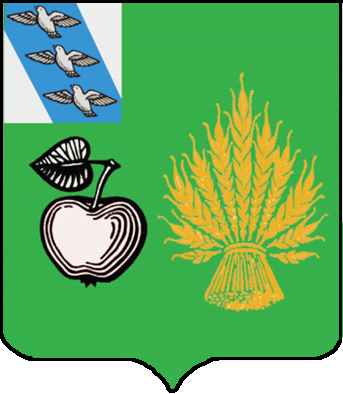 